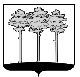 ГОРОДСКАЯ  ДУМА  ГОРОДА  ДИМИТРОВГРАДАУльяновской областиР Е Ш Е Н И Ег.Димитровград  03  мая  2017  года                                                                       №  62/752  .                                    О внесении изменений в решение Городской Думыгорода Димитровграда Ульяновской области второго созываот 14.12.2016 №55/674 «Об утверждении бюджета города Димитровграда Ульяновской области на 2017 год и плановый период 2018 и 2019 годов»На основании пункта 2 части 1 статьи 26 Устава муниципального образования «Город Димитровград» Ульяновской области, рассмотрев обращения Главы Администрации города Димитровграда Ульяновской области В.Г.Гнутова от 10.04.2017 №01-23/1788, 02.05.2017 №01-23/2324, Городская Дума города Димитровграда Ульяновской области второго созыва решила:1. Внести изменения в решение Городской Думы города Димитровграда Ульяновской области второго созыва от 14.12.2016 №55/674 «Об утверждении бюджета города Димитровграда Ульяновской области на 2017 год и плановый период 2018 и 2019 годов»:1.1. Часть 1 изложить в новой редакции следующего содержания:«1. Утвердить основные характеристики бюджета города Димитровграда Ульяновской области на 2017 год:1.1. Общий объём доходов бюджета города Димитровграда Ульяновской области в сумме 2 135 096,57250 тыс.руб., в том числе безвозмездные поступления от других бюджетов бюджетной системы Российской Федерации в общей сумме 1 324 968,39900 тыс.руб.;1.2. Общий объём расходов бюджета города Димитровграда Ульяновской области в сумме 2 150 270,50117 тыс.руб.;1.3. Дефицит бюджета города Димитровграда Ульяновской области в сумме 15 173,92867 тыс.руб.»;1.2. Часть 8 изложить в новой редакции следующего содержания:«8. Утвердить объём бюджетных ассигнований муниципального дорожного фонда города Димитровград Ульяновской области  на 2017 год в сумме 94 257,34000 тыс.руб., на 2018 год в сумме 6 437,60000 тыс.руб., на 2019 год в сумме 6 449,18000 тыс.руб.»;2. Внести изменения в приложение 1 к решению Городской Думы города Димитровграда Ульяновской области второго созыва от 14.12.2016 №55/674 «Об утверждении бюджета города Димитровграда Ульяновской области на 2017 год и плановый период 2018 и 2019 годов»:2.1. Раздел 446 «Администрацией города Димитровграда Ульяновской области» дополнить строкой следующего содержания:«                                                                                                         »;2.2. Раздел 448 «Комитет по жилищно-коммунальному комплексу Администрации города Димитровграда Ульяновской области»  дополнить строкой следующего содержания:«                                                                                                           »;3. Внести изменения в приложение 3 к решению Городской Думы города Димитровграда Ульяновской области второго созыва от 14.12.2016 №55/674 «Об утверждении бюджета города Димитровграда Ульяновской области на 2017 год и плановый период 2018 и 2019 годов»:3.1. В строке «01 05 00 00 00 0000 500 Увеличение остатков средств  бюджетов» цифры «2255655,16663» заменить цифрами «2398811,79663»;3.2. В строке «01 05 02 00 00 0000 500 Увеличение прочих остатков средств  бюджетов» цифры «2255655,16663» заменить цифрами «2398811,79663»;3.3. В строке «01 05 02 01 00 0000 500 Увеличение прочих остатков денежных средств  бюджетов» цифры «2255655,16663» заменить цифрами «2398811,79663»;3.4. В строке «01 05 02 01 04 0000 500 Увеличение прочих остатков денежных средств  бюджетов городских округов» цифры «2255655,16663» заменить цифрами «2398811,79663»;3.5. В строке «01 05 00 00 00 0000 600 Уменьшение остатков средств  бюджетов» цифры «2270537,93930» заменить цифрами «2413985,72530»;3.6. В строке «01 05 02 00 00 0000 600 Уменьшение прочих остатков средств  бюджетов» цифры «2270537,93930» заменить цифрами «2413985,72530»;3.7. В строке «01 05 02 01 00 0000 600 Уменьшение прочих остатков денежных средств  бюджетов» цифры «2270537,93930» заменить цифрами «2413985,72530»;3.8. В строке «01 05 02 01 04 0000 600 Уменьшение прочих остатков денежных средств  бюджетов городских округов» цифры «2270537,93930» заменить цифрами «2413985,72530»;3.9. В строке «ИТОГО» цифры «14882,77267» заменить цифрами «15173,92867».4. Внести изменения в приложение 5 к решению Городской Думы города Димитровграда Ульяновской области второго созыва от 14.12.2016 №55/674 «Об утверждении бюджета города Димитровграда Ульяновской области на 2017 год и плановый период 2018 и 2019 годов»:4.1. В строке «ОБЩЕГОСУДАРСТВЕННЫЕ ВОПРОСЫ» (КФСР 0100) цифры «160 403,35611» заменить цифрами «161 350,31437»;4.2. В строке «Функционирование высшего должностного лица субъекта Российской Федерации и муниципального образования» (КФСР 0102) цифры «1 926,68580» заменить цифрами «2 201,68580»;4.3. В строке «Мероприятия в рамках непрограммных направлений деятельности города Димитровграда Ульяновской области» (КФСР 0102 КЦСР 50 0 00 00000) цифры «1 926,68580» заменить цифрами «2 201,68580»;4.4. В строке «Глава города Димитровграда Ульяновской области» (КФСР 0102 КЦСР 50 0 00 00101) цифры «1 742,61239» заменить цифрами «2 052,42041»;4.5. В строке «Иные выплаты персоналу государственных (муниципальных) органов, за исключением фонда оплаты труда» (КФСР 0102 КЦСР 50 0 00 00101 КВР 122) цифры «197,75800» заменить цифрами «267,75800»;4.6. В строке «Взносы по обязательному социальному страхованию на выплаты денежного содержания и иные выплаты работникам государственных (муниципальных) органов» (КФСР 0102 КЦСР 50 0 00 00101 КВР 129) цифры «146,25439» заменить цифрами «386,06241»;4.7. В строке «Погашение кредиторской задолженности» (КФСР 0102 КЦСР 50 0 00 00369) цифры «184,07341» заменить цифрами «149,26539»;4.8. В строке «Взносы по обязательному социальному страхованию на выплаты денежного содержания и иные выплаты работникам государственных (муниципальных) органов» (КФСР 0102 КЦСР 50 0 00 00369 КВР 129) цифры «184,07341» заменить цифрами «149,26539»;4.9. В строке «Функционирование законодательных (представительных) органов государственной власти и представительных органов муниципальных образований» (КФСР 0103) цифры «20 124,57381» заменить цифрами «20 028,70714»;4.10. В строке «Мероприятия в рамках непрограммных направлений деятельности города Димитровграда Ульяновской области» (КФСР 0103 КЦСР 50 0 00 00000) цифры «20 124,57381» заменить цифрами «20 028,70714»;4.11. В строке «Обеспечение деятельности органов местного самоуправления города Димитровграда Ульяновской области» (КФСР 0103 КЦСР 50 0 00 00102) цифры «12 969,47365» заменить цифрами «13 091,66737»;4.12. В строке «Взносы по обязательному социальному страхованию на выплаты денежного содержания и иные выплаты работникам государственных (муниципальных) органов» (КФСР 0103 КЦСР 50 0 00 00102 КВР 129) цифры «1 324,02459» заменить цифрами «1 412,08498»;4.13. В строке «Закупка товаров, работ, услуг в сфере информационно-коммуникационных технологий» (КФСР 0103 КЦСР 50 0 00 00102 КВР 242) цифры «356,46708» заменить цифрами «390,60041»;4.14. В строке «Депутаты Городской Думы города Димитровграда Ульяновской области» (КФСР 0103 КЦСР 50 0 00 00104) цифры «5 065,67104» заменить цифрами «5 116,48275»;4.15. В строке «Иные выплаты, за исключением фонда оплаты труда государственных (муниципальных) органов, лицам, привлекаемым согласно законодательству для выполнения отдельных полномочий» (КФСР 0103 КЦСР 50 0 00 00104 КВР 123) цифры «5 065,67104» заменить цифрами «5 116,48275»;4.16. В строке «Погашение кредиторской задолженности» (КФСР 0103 КЦСР 50 0 00 00369) цифры «2 089,42912» заменить цифрами «1 820,55702»;4.17. В строке «Иные выплаты, за исключением фонда оплаты труда государственных (муниципальных) органов, лицам, привлекаемым согласно законодательству для выполнения отдельных полномочий» (КФСР 0103 КЦСР 50 0 00 00369 КВР 123) цифры «766,94027» заменить цифрами «716,12856»;4.18. В строке «Взносы по обязательному социальному страхованию на выплаты денежного содержания и иные выплаты работникам государственных (муниципальных) органов» (КФСР 0103 КЦСР 50 0 00 00369 КВР 129) цифры «1 315,46284» заменить цифрами «1 097,40245»;4.19. В строке «Функционирование Правительства Российской Федерации, высших исполнительных органов государственной власти субъектов Российской Федерации, местных администраций» (КФСР 0104) цифры «27 213,62193» заменить цифрами «27 344,84458»;4.20. В строке «Мероприятия в рамках непрограммных направлений деятельности города Димитровграда Ульяновской области» (КФСР 0104 КЦСР 50 0 00 00000) цифры «27 193,27293» заменить цифрами «27 324,49558»;4.21. В строке «Обеспечение деятельности органов местного самоуправления города Димитровграда Ульяновской области» (КФСР 0104 КЦСР 50 0 00 00102) цифры «20 108,50353» заменить цифрами «20 235,72618»;4.22. В строке «Иные выплаты персоналу государственных (муниципальных) органов, за исключением фонда оплаты труда» (КФСР 0104 КЦСР 50 0 00 00102 КВР 122) цифры «5,22300» заменить цифрами «14,05200»;4.23. В строке «Прочая закупка товаров, работ и услуг для обеспечения государственных (муниципальных) нужд» (КФСР 0104 КЦСР 50 0 00 00102 КВР 244) цифры «32,70320» заменить цифрами «151,09685»;4.24. В строке «Прочие выплаты по обязательствам города Димитровграда Ульяновской области» (КФСР 0104 КЦСР 50 0 00 00305) цифры «500,00000» заменить цифрами «504,00000»;4.25. В строке «Исполнение судебных актов Российской Федерации и мировых соглашений по возмещению причиненного вреда» (КФСР 0104 КЦСР 50 0 00 00305 КВР 831) цифры «500,00000» заменить цифрами «4,00000»;4.26. Дополнить строкой следующего содержания:«                                                                                                                                             »;4.27. В строке «Муниципальная программа «Управление муниципальными финансами города Димитровграда Ульяновской области» (КФСР 0106 КЦСР 26 0 00 00000) цифры «15 561,80149» заменить цифрами «15 561,20948»;4.28. В строке «Подпрограмма «Обеспечение реализации муниципальной программы» (КФСР 0106 КЦСР 26 2 00 00000) цифры «15 561,80149» заменить цифрами «15 561,20948»;4.29. В строке «Основное мероприятие «Организация составления и исполнения бюджета города Димитровграда, а также осуществление иных полномочий, предусмотренных бюджетным законодательством Российской Федерации» (КФСР 0106 КЦСР 26 2 01 00000) цифры «15 561,80149» заменить цифрами «15 561,20948»;4.30. В строке «Обеспечение деятельности органов местного самоуправления города Димитровграда Ульяновской области» (КФСР 0106 КЦСР 26 2 01 00102) цифры «15 561,80149» заменить цифрами «15 561,20948»;4.31. В строке «Закупка товаров, работ, услуг в сфере информационно-коммуникационных технологий» (КФСР 0106 КЦСР 26 2 01 00102 КВР 242) цифры «485,09868» заменить цифрами «484,50667»;4.32. В строке «Мероприятия в рамках непрограммных направлений деятельности города Димитровграда Ульяновской области» (КФСР 0106 КЦСР 50 0 00 00000) цифры «969,84244» заменить цифрами «970,43445»;4.33. Дополнить строками следующего содержания:«                                                                                                                                       »;4.34. В строке «Другие общегосударственные вопросы» (КФСР 0113) цифры «89 547,13064» заменить цифрами «90 183,73292»;4.35. В строке «Муниципальная программа «Повышение эффективности управления муниципальным имуществом города Димитровграда Ульяновской области на 2016-2018 годы» (КФСР 0113 КЦСР 06 0 00 00000) цифры «8 060,32858» заменить цифрами «8 068,35858»;4.36. В строке «Основное мероприятие «Обеспечение деятельности Комитета по управлению имуществом города Димитровграда Ульяновской области» (КФСР 0113 КЦСР 06 0 01 00000) цифры «7 267,24358» заменить цифрами «7 275,27358»;4.37. В строке «Обеспечение деятельности органов местного самоуправления города Димитровграда Ульяновской области» (КФСР 0113 КЦСР 06 0 01 00102) цифры «7 267,24358» заменить цифрами «7 275,27358»;4.38. В строке «Иные выплаты персоналу государственных (муниципальных) органов, за исключением фонда оплаты труда» (КФСР 0113 КЦСР 06 0 01 00102 КВР 122) цифры «4,45000» заменить цифрами «12,48000»;4.39. Дополнить строками следующего содержания:«                                                                                                                »;4.40. В строке «Муниципальная программа Обеспечение доступности приоритетных объектов и услуг в приоритетных сферах жизнедеятельности для инвалидов и других маломобильных групп населения города Димитровграда Ульяновской области» (КФСР 0113 КЦСР 20 0 00 00000) цифры «702,80000» заменить цифрами «802,80000»;4.41. В строке «Развитие условий для доступного пользования объектами социальной инфраструктуры» (КФСР 0113 КЦСР 20 1 00 00000) цифры «702,80000» заменить цифрами «802,80000»;4.42. Дополнить строками следующего содержания:«                                                                                                                                                »;4.43. В строке «Мероприятия в рамках непрограммных направлений деятельности города Димитровграда Ульяновской области» (КФСР 0113 КЦСР 50 0 00 00000) цифры «76 292,98170» заменить цифрами «76 809,70398»;4.44. В строке «Обеспечение деятельности казенных учреждений города Димитровграда Ульяновской области» (КФСР 0113 КЦСР 50 0 00 00199) цифры «21 607,00468» заменить цифрами «21 606,31592»;4.45. В строке «Фонд оплаты труда учреждений» (КФСР 0113 КЦСР 50 0 00 00199 КВР 111) цифры «16 721,44772» заменить цифрами «16 668,33800»;4.46. В строке «Закупка товаров, работ, услуг в сфере информационно-коммуникационных технологий» (КФСР 0113 КЦСР 50 0 00 00199 КВР 242) цифры «1 437,22806» заменить цифрами «1 443,87806»;4.47. В строке «Прочая закупка товаров, работ и услуг для обеспечения государственных (муниципальных) нужд» (КФСР 0113 КЦСР 50 0 00 00199 КВР 244) цифры «1 706,29771» заменить цифрами «1 699,64771»;4.48. Дополнить строкой следующего содержания:«                                                                                                                                               »;4.49. В строке «Прочие выплаты по обязательствам города Димитровграда Ульяновской области» (КФСР 0113 КЦСР 50 0 00 00305) цифры «825,48000» заменить цифрами «927,66255»;4.50. Дополнить строкой следующего содержания:«                                                                                                                                              »;4.51. В строке «Исполнение судебных актов Российской Федерации и мировых соглашений по возмещению причиненного вреда» (КФСР 0113 КЦСР 50 0 00 00305 КВР 831) цифры «150,00000» заменить цифрами «215,11587»;4.52. В строке «Погашение кредиторской задолженности» (КФСР 0113 КЦСР 50 0 00 00369) цифры «9 432,69181» заменить цифрами «9 863,76141»;4.53. В строке «Закупка товаров, работ, услуг в сфере информационно-коммуникационных технологий» (КФСР 0113 КЦСР 50 0 00 00369 КВР 242) цифры «345,78430» заменить цифрами «257,98430»;4.54. В строке «Прочая закупка товаров, работ и услуг для обеспечения государственных (муниципальных) нужд» (КФСР 0113 КЦСР 50 0 00 00369 КВР 244) цифры «1 151,79481» заменить цифрами «1 633,97819»;4.55. Дополнить строками следующего содержания:         «                                                                                                                                                  »;     4.56. В строке «Обеспечение деятельности казенных учреждений хозяйственного обслуживания города Димитровграда Ульяновской области» (КФСР 0113 КЦСР 50 0 00 00499) цифры «40 562,05605» заменить цифрами «40 546,21494»;           4.57. В строке «Закупка товаров, работ, услуг в сфере информационно-коммуникационных технологий» (КФСР 0113 КЦСР 50 0 00 00499 КВР 242) цифры «1 175,31774» заменить цифрами «1 206,46924»;          4.58. В строке «Прочая закупка товаров, работ и услуг для обеспечения государственных (муниципальных) нужд» (КФСР 0113 КЦСР 50 0 00 00499 КВР 244) цифры «21 256,03131» заменить цифрами «21 124,87981»;   4.59. Дополнить строкой следующего содержания:«                                                                                                                            »;   4.60. В строке «НАЦИОНАЛЬНАЯ БЕЗОПАСНОСТЬ И ПРАВООХРАНИТЕЛЬНАЯ ДЕЯТЕЛЬНОСТЬ» (КФСР 0300) цифры «12 704,40365» заменить цифрами «12 720,09205»;  4.61. В строке «Защита населения и территории от чрезвычайных ситуаций природного и техногенного характера, гражданская оборона» (КФСР 0309) цифры «12 404,40365» заменить цифрами «12 420,09205»;4.62. В строке «Мероприятия в рамках непрограммных направлений деятельности города Димитровграда Ульяновской области» (КФСР 0309 КЦСР 50 0 00 00000) цифры «12 404,40365» заменить цифрами «12 420,09205»;  4.63. Дополнить строками следующего содержания:         «                                                                                                                            »;                                     4.64. В строке «Прочая закупка товаров, работ и услуг для обеспечения государственных (муниципальных) нужд» (КФСР 0314 КЦСР 14 0 01 00393 КВР 244) цифры «300,00000» заменить цифрами «268,84000»;      4.65. В строке «НАЦИОНАЛЬНАЯ ЭКОНОМИКА» (КФСР 0400) цифры «168 054,64441» заменить цифрами «251 519,09306»;    4.66. В строке «Дорожное хозяйство (дорожные фонды)» (КФСР 0409) цифры «164 893,49141» заменить цифрами «248 357,94006»;   4.67. В строке «Муниципальная программа «Строительство улиц и автодорог в городе Димитровграде Ульяновской области» (КФСР 0409 КЦСР 08 0 00 00000) цифры «76 319,57000» заменить цифрами «159 656,00000»;   4.68. В строке «Основное мероприятие «Реконструкция автомобильной дороги по ул.Промышленная» (КФСР 0409 КЦСР 08 0 04 00000) цифры «63 669,57000» заменить цифрами «147 006,00000»;   4.69. В строке «Ремонт дворовых территорий многоквартирных домов, проездов к дворовым территориям многоквартирных домов населенных пунктов, подготовка проектной документации, строительство, реконструкция, капитальный ремонт, ремонт и содержание (установка дорожных знаков и нанесение горизонтальной разметки) автомобильных дорог общего пользования местного значения, мостов и иных искусственных дорожных сооружений на них, в том числе на проектирование и строительство (реконструкция) автомобильных дорог общего пользования местного значения с твёрдым покрытием до сельских населённых пунктов, не имеющих круглогодичной связи с сетью автомобильных дорог общего пользования» (КФСР 0409 КЦСР 08 0 04 70600) цифры «63 038,70000» заменить цифрами «630,40000»;   4.70. В строке «Бюджетные инвестиции в объекты капитального строительства государственной (муниципальной) собственности» (КФСР 0409 КЦСР 08 0 04 70600 КВР 414) цифры «63 038,70000» заменить цифрами «630,40000»;4.71. Дополнить строками следующего содержания:         «                                                                                                               »;   4.72. В строке «Мероприятия в рамках непрограммных направлений деятельности города Димитровграда Ульяновской области» (КФСР 0409 КЦСР 50 0 00 00000) цифры «941,61010» заменить цифрами «1 069,62875»;4.73. В строке «Погашение кредиторской задолженности» (КФСР 0409 КЦСР 50 0 00 00369) цифры «941,61010» заменить цифрами «1 069,62875»;  4.74. Дополнить строкой следующего содержания:         «                                                                                                               »;   4.75. В строке «ЖИЛИЩНО-КОММУНАЛЬНОЕ ХОЗЯЙСТВО» (КФСР 0500) цифры «216 216,10233» заменить цифрами «270 185,44067»;4.76. В строке «Жилищное хозяйство» (КФСР 0501) цифры «32 277,09028» заменить цифрами «32 568,24628»;4.77. В строке «Муниципальная программа «Переселение граждан, проживающих на территории города Димитровграда Ульяновской области, из домов, признанных аварийными до 1 января 2012 года» (КФСР 0501 КЦСР 04 0 00 00000) цифры «31 094,59078» заменить цифрами «31 385,74678»;4.78. В строке «Приобретение жилых помещений для переселения граждан из аварийного жилищного фонда» (КФСР 0501 КЦСР 04 0 01 00000) наименование изложить в редакции следующего содержания:«Основное мероприятие "Приобретение жилых помещений для переселения граждан из аварийного жилищного фонда"» цифры «31 094,59078» заменить цифрами «31 385,74678»; 4.79. Дополнить строками следующего содержания:         «                                                                                                                »;4.80. В строке «Коммунальное хозяйство» (КФСР 0502) цифры «43 782,83833» заменить цифрами «46 782,83833»;4.81. В строке «Мероприятия в рамках непрограммных направлений деятельности города Димитровграда Ульяновской области» (КФСР 0502 КЦСР 50 0 00 00000) цифры «43 782,83833» заменить цифрами «46 782,83833»;4.82. Дополнить строками следующего содержания:         «                                                                                                                 »;4.83. В строке «Благоустройство» (КФСР 0503) цифры «55 446,66447» заменить цифрами «105 845,94817»;4.84. Дополнить строками следующего содержания:         «                                                                                                             »;4.85. В строке «Муниципальная программа «Развитие жилищно-коммунального комплекса, дорожного хозяйства и благоустройства города Димитровграда Ульяновской области на 2016-2021 годы» (КФСР 0503 КЦСР 12 0 00 00000) цифры «22 561,97680» заменить цифрами «22 381,97680»;4.86. В строке «Основное мероприятие «Организация бесперебойного функционирования жилищно-коммунального комплекса, дорожного хозяйства и благоустройства муниципального образования «Город Димитровград» Ульяновской области» (КФСР 0503 КЦСР 12 0 01 00000) цифры «22 561,97680» заменить цифрами «22 381,97680»;4.87. В строке «Озеленение города Димитровграда Ульяновской области» (КФСР 0503 КЦСР 12 0 01 00363) цифры «1 505,03000» заменить цифрами «1 085,04524»;4.88. В строке «Прочая закупка товаров, работ и услуг для обеспечения государственных (муниципальных) нужд» (КФСР 0503 КЦСР 12 0 01 00363 КВР 244) цифры «1 505,03000» заменить цифрами «1 085,04524»;4.89. В строке «Прочие мероприятия по благоустройству города Димитровграда Ульяновской области» (КФСР 0503 КЦСР 12 0 01 00365) цифры «3 546,14680» заменить цифрами «3 786,13156»;4.90. В строке «Прочая закупка товаров, работ и услуг для обеспечения государственных (муниципальных) нужд» (КФСР 0503 КЦСР 12 0 01 00365 КВР 244) цифры «3 546,14680» заменить цифрами «3 786,13156»;4.91. В строке «Мероприятия в рамках непрограммных направлений деятельности города Димитровграда Ульяновской области» (КФСР 0503 КЦСР 50 0 00 00000) цифры «32 884,68767» заменить цифрами «33 171,37137»;4.92. В строке «Погашение кредиторской задолженности» (КФСР 0503 КЦСР 50 0 00 00369) цифры «29 644,38767» заменить цифрами «29 931,07137»;4.93. В строке «Исполнение судебных актов Российской Федерации и мировых соглашений по возмещению причиненного вреда» (КФСР 0503 КЦСР 50 0 00 00369 КВР 831) цифры «741,00888» заменить цифрами «1 027,69258»;4.94. В строке «Другие вопросы в области жилищно-коммунального хозяйства» (КФСР 0505) цифры «84 709,50925» заменить цифрами «84 988,40789»;4.95. В строке «Муниципальная программа «Развитие жилищно-коммунального комплекса, дорожного хозяйства и благоустройства города Димитровграда Ульяновской области на 2016-2021 годы» (КФСР 0505 КЦСР 12 0 00 00000) цифры «73 012,40997» заменить цифрами «73 263,12625»;4.96. В строке «Основное мероприятие «Организация бесперебойного функционирования жилищно-коммунального комплекса, дорожного хозяйства и благоустройства муниципального образования «Город Димитровград» Ульяновской области» (КФСР 0505 КЦСР 12 0 01 00000) цифры «62 882,07426» заменить цифрами «63 317,22453»;4.97. В строке «Обеспечение деятельности казенных учреждений города Димитровграда Ульяновской области» (КФСР 0505 КЦСР 12 0 01 00199) цифры «62 882,07426» заменить цифрами «63 317,22453»;4.98. В строке «Фонд оплаты труда учреждений» (КФСР 0505 КЦСР 12 0 01 00199 КВР 111) цифры «34 122,28479» заменить цифрами «34 557,43506»;4.99. В строке «Закупка товаров, работ, услуг в сфере информационно-коммуникационных технологий» (КФСР 0505 КЦСР 12 0 01 00199 КВР 242) цифры «1 555,07200» заменить цифрами «1 525,57200»;4.100. В строке «Прочая закупка товаров, работ и услуг для обеспечения государственных (муниципальных) нужд» (КФСР 0505 КЦСР 12 0 01 00199 КВР 244) цифры «23 420,86854» заменить цифрами «23 450,36854»;4.102. В строке «Основное мероприятие «Обеспечение реализации мероприятий муниципальной программы» (КФСР 0505 КЦСР 12 0 02 00000) цифры «10 130,33571» заменить цифрами «9 945,90172»;4.103. В строке «Обеспечение деятельности органов местного самоуправления города Димитровграда Ульяновской области» (КФСР 0505 КЦСР 12 0 02 00102) цифры «10 130,33571» заменить цифрами «9 945,90172»;4.104. В строке «Фонд оплаты труда государственных (муниципальных) органов» (КФСР 0505 КЦСР 12 0 02 00102 КВР 121) цифры «8 705,90276» заменить цифрами «8 329,37468»;4.105. В строке «Взносы по обязательному социальному страхованию на выплаты денежного содержания и иные выплаты работникам государственных (муниципальных) органов» (КФСР 0505 КЦСР 12 0 02 00102 КВР 129) цифры «984,84595» заменить цифрами «1 182,98275»;4.106. В строке «Прочая закупка товаров, работ и услуг для обеспечения государственных (муниципальных) нужд» (КФСР 0505 КЦСР 12 0 02 00102 КВР 244) цифры «124,99100» заменить цифрами «118,94829»;4.107. В строке «Мероприятия в рамках непрограммных направлений деятельности города Димитровграда Ульяновской области» (КФСР 0505 КЦСР 50 0 00 00000) цифры «10 149,85428» заменить цифрами «10 178,03664»;4.108. Дополнить строками следующего содержания:         «                                                                                                             »;4.109. В строке «Погашение кредиторской задолженности» (КФСР 0505 КЦСР 50 0 00 00369) цифры «9 914,85428» заменить цифрами «9 783,00640»;4.110. В строке «Взносы по обязательному социальному страхованию на выплаты денежного содержания и иные выплаты работникам государственных (муниципальных) органов» (КФСР 0505 КЦСР 50 0 00 00369 КВР 129) цифры «1 644,33668» заменить цифрами «1 446,19988»;4.111. Дополнить строками следующего содержания:         «                                                                                                            »;4.112. В строке «ОХРАНА ОКРУЖАЮЩЕЙ СРЕДЫ» (КФСР 0600) цифры «4 171,58663» заменить цифрами «4 181,65898»;4.113. В строке «Охрана объектов растительного и животного мира и среды их обитания» (КФСР 0603) цифры «4 171,58663» заменить цифрами «4 181,65898»;4.114. В строке «Мероприятия в рамках непрограммных направлений деятельности города Димитровграда Ульяновской области» (КФСР 0603 КЦСР 50 0 00 00000) цифры «2 171,58663» заменить цифрами «2 181,65898»;4.115. Дополнить строками следующего содержания:         «                                                                                                                »;4.116. В строке «Закупка товаров, работ, услуг в сфере информационно-коммуникационных технологий» (КФСР 0603 КЦСР 50 0 00 00699 КВР 242) цифры «47,30000» заменить цифрами «47,70000»;4.117. В строке «Прочая закупка товаров, работ и услуг для обеспечения государственных (муниципальных) нужд» (КФСР 0603 КЦСР 50 0 00 00699 КВР 244) цифры «189,08865» заменить цифрами «188,68865»;4.118. В строке «ОБРАЗОВАНИЕ» (КФСР 0700) цифры «1 181 679,17654» заменить цифрами «1 186 628,51691»;4.119. В строке «Дошкольное образование» (КФСР 0701) цифры «549 775,14882» заменить цифрами «553 029,36980»;4.120. В строке «Муниципальная программа «Обеспечение доступности приоритетных объектов и услуг в приоритетных сферах жизнедеятельности для инвалидов и других маломобильных групп населения города Димитровграда Ульяновской области» (КФСР 0701 КЦСР 20 0 00 00000) цифры «2 583,90000» заменить цифрами «2 533,90000»;4.121. В строке «Развитие условий для доступного пользования объектами социальной инфраструктуры» (КФСР 0701 КЦСР 20 1 00 00000) цифры «2 583,90000» заменить цифрами «2 533,90000»;4.122. В строке «Основное мероприятие «Услуги по разработке и экспертизе проектно-сметной документации на обустройство муниципальных образовательных учреждений в соответствии с требованиями доступности для инвалидов и других МГН (в том числе авторский надзор)» (КФСР 0701 КЦСР 20 1 01 00000) цифры «150,00000» заменить цифрами «100,00000»;4.123. В строке «МБДОУ №46 «Одуванчик», ул.Октябрьская, д.50» (КФСР 0701 КЦСР 20 1 01 00396) цифры «150,00000» заменить цифрами «100,00000»;4.124. В строке «Субсидии бюджетным учреждениям на иные цели» (КФСР 0701 КЦСР 20 1 01 00396 КВР 612) цифры «150,00000» заменить цифрами «100,00000»;4.125. В строке «Муниципальная программа «Обеспечение доступного и качественного образования в городе Димитровграде Ульяновской области» (КФСР 0701 КЦСР 23 0 00 00000) цифры «118 885,44777» заменить цифрами «118 979,19777»;4.126. В строке «Подпрограмма «Обеспечение доступности качественных услуг дошкольного, общего и дополнительного образования» (КФСР 0701 КЦСР 23 1 00 00000) цифры «118 885,44777» заменить цифрами «118 979,19777»;4.127. В строке «Основное мероприятие «Предоставление общедоступного и бесплатного дошкольного образования на территории города в муниципальных образовательных учреждениях, в отношении которых Управление образования Администрации города Димитровграда Ульяновской области выполняет функции и полномочия учредителя» (КФСР 0701 КЦСР 23 1 01 00000) цифры «118 885,44777» заменить цифрами «118 979,19777»;4.128. В строке «Субсидии на финансовое обеспечение муниципального задания на оказание муниципальных услуг (выполнение работ) муниципальным бюджетным учреждениям города Димитровграда Ульяновской области» (КФСР 0701 КЦСР 23 1 01 00098) цифры «109 040,53634» заменить цифрами «109 134,28634»;4.129. В строке «Субсидии бюджетным учреждениям на финансовое обеспечение государственного (муниципального) задания на оказание государственных (муниципальных) услуг (выполнение работ)» (КФСР 0701 КЦСР 23 1 01 00098 КВР 611) цифры «109 040,53634» заменить цифрами «109 134,28634»;4.130. В строке «Мероприятия в рамках непрограммных направлений деятельности города Димитровграда Ульяновской области» (КФСР 0701 КЦСР 50 0 00 00000) цифры «371 453,25091» заменить цифрами «374 663,72189»;4.131. В строке «Погашение кредиторской задолженности» (КФСР 0701 КЦСР 50 0 00 00369) цифры «7 033,33791» заменить цифрами «10 243,80889»;4.132. В строке «Субсидии бюджетным учреждениям на иные цели» (КФСР 0701 КЦСР 50 0 00 00369 КВР 612) цифры «7 033,33791» заменить цифрами «10 243,80889»;4.133. В строке «Общее образование» (КФСР 0702) цифры «468 803,65504» заменить цифрами «469 936,26687»;4.134. В строке «Муниципальная программа «Обеспечение доступного и качественного образования в городе Димитровграде Ульяновской области» (КФСР 0702 КЦСР 23 0 00 00000) цифры «44 349,94170» заменить цифрами «43 863,64255»;4.135. В строке «Подпрограмма «Обеспечение доступности качественных услуг дошкольного, общего и дополнительного образования» (КФСР 0702 КЦСР 23 1 00 00000) цифры «44 349,94170» заменить цифрами «43 863,64255»;4.136. В строке «Основное мероприятие «Предоставление общедоступного и бесплатного начального общего, основного общего, среднего (полного) общего образования по основным общеобразовательным программам, в муниципальных образовательных учреждениях, в отношении которых Управление образования Администрации города Димитровграда Ульяновской области выполняет функции и полномочия учредителя» (КФСР 0702 КЦСР 23 1 02 00000) цифры «44 349,94170» заменить цифрами «43 863,64255»;4.137. В строке «Функционирование социокультурного центра» (КФСР 0702 КЦСР 23 1 02 00602) цифры «1 129,50353» заменить цифрами «643,20438»;4.138. В строке «Субсидии автономным учреждениям на иные цели» (КФСР 0702 КЦСР 23 1 02 00602 КВР 622) цифры «1 129,50353» заменить цифрами «643,20438»;4.139. В строке «Мероприятия в рамках непрограммных направлений деятельности города Димитровграда Ульяновской области» (КФСР 0702 КЦСР 50 0 00 00000) цифры «417 206,28994» заменить цифрами «418 825,20092»;4.140. В строке «Погашение кредиторской задолженности» (КФСР 0702 КЦСР 50 0 00 00369) цифры «2 873,94329» заменить цифрами «4 492,85427»;4.141. В строке «Субсидии бюджетным учреждениям на иные цели» (КФСР 0702 КЦСР 50 0 00 00369 КВР 612) цифры «1 928,59629» заменить цифрами «3 547,50727»;4.142. В строке «Дополнительное образование детей» (КФСР 0703) цифры «146 050,72439» заменить цифрами «146 595,74727»;4.143. В строке «Муниципальная программа «Развитие физической культуры и спорта в городе Димитровграде Ульяновской области на 2016-2021 годы» (КФСР 0703 КЦСР 18 0 00 00000) цифры «41 148,42531» заменить цифрами «42 893,81645»;4.144. В строке «Основное мероприятие «Развитие массового спорта» (КФСР 0703 КЦСР 18 0 01 00000) цифры «41 148,42531» заменить цифрами «42 893,81645»;4.145. В строке «Субсидии на финансовое обеспечение муниципального задания на оказание муниципальных услуг (выполнение работ) муниципальным бюджетным учреждениям города Димитровграда Ульяновской области» (КФСР 0703 КЦСР 18 0 01 00098) цифры «39 689,02531» заменить цифрами «41 434,41645»;4.146. В строке «Субсидии бюджетным учреждениям на финансовое обеспечение государственного (муниципального) задания на оказание государственных (муниципальных) услуг (выполнение работ)» (КФСР 0703 КЦСР 18 0 01 00098 КВР 611) цифры «39 689,02531» заменить цифрами «41 434,41645»;4.147. В строке «Муниципальная программа «Развитие культуры города Димитровграда Ульяновской области» (КФСР 0703 КЦСР 19 0 00 00000) цифры «39 471,27473» заменить цифрами «41 154,04252»;4.148. В строке «Подпрограмма «Развитие системы дополнительного образования сферы культуры в городе Димитровграде Ульяновской области» (КФСР 0703 КЦСР 19 2 00 00000) цифры «39 471,27473» заменить цифрами «41 154,04252»;4.149. В строке «Основное мероприятие «Предоставление субсидий из бюджета города на финансовое обеспечение выполнения муниципального задания, на оказание муниципальных услуг» (КФСР 0703 КЦСР 19 2 01 00000) цифры «39 471,27473» заменить цифрами «41 154,04252»;4.150. В строке «Субсидии на финансовое обеспечение муниципального задания на оказание муниципальных услуг (выполнение работ) муниципальным бюджетным учреждениям города Димитровграда Ульяновской области» (КФСР 0703 КЦСР 19 2 01 00098) цифры «39 471,27473» заменить цифрами «41 154,04252»;4.151. В строке «Субсидии бюджетным учреждениям на финансовое обеспечение государственного (муниципального) задания на оказание государственных (муниципальных) услуг (выполнение работ)» (КФСР 0703 КЦСР 19 2 01 00098 КВР 611) цифры «39 471,27473» заменить цифрами «41 154,04252»;4.152. В строке «Муниципальная программа «Обеспечение доступности приоритетных объектов и услуг в приоритетных сферах жизнедеятельности для инвалидов и других маломобильных групп населения города Димитровграда Ульяновской области» (КФСР 0703 КЦСР 20 0 00 00000) цифры «2 583,80000» заменить цифрами «2 533,80000»;4.153. В строке «Развитие условий для доступного пользования объектами социальной инфраструктуры» (КФСР 0703 КЦСР 20 1 00 00000) цифры «2 583,80000» заменить цифрами «2 533,80000»;4.154. В строке «Основное мероприятие «Услуги по разработке и экспертизе проектно-сметной документации на обустройство муниципальных образовательных учреждений в соответствии с требованиями доступности для инвалидов и других МГН (в том числе авторский надзор)» (КФСР 0703 КЦСР 20 1 01 00000) цифры «150,00000» заменить цифрами «100,00000»;4.155. В строке «МБУДО Дом детского творчества, филиал по ул.Лермонтова, д.8А» (КФСР 0703 КЦСР 20 1 01 00397) цифры «150,00000» заменить цифрами «100,00000»;4.156. В строке «Субсидии бюджетным учреждениям на иные цели» (КФСР 0703 КЦСР 20 1 01 00397 КВР 612) цифры «150,00000» заменить цифрами «100,00000»;4.157. В строке «Муниципальная программа «Обеспечение доступного и качественного образования в городе Димитровграде Ульяновской области» (КФСР 0703 КЦСР 23 0 00 00000) цифры «40 599,57715» заменить цифрами «40 992,12630»;4.158. В строке «Подпрограмма «Обеспечение доступности качественных услуг дошкольного, общего и дополнительного образования» (КФСР 0703 КЦСР 23 1 00 00000) цифры «40 599,57715» заменить цифрами «40 992,12630»;4.159. В строке «Основное мероприятие «Предоставление дополнительного образования детям (за исключением дополнительного образования детям в учреждениях регионального значения) в муниципальных образовательных учреждениях, в отношении которых Управление образования Администрации города Димитровграда Ульяновской области выполняет функции и полномочия учредителя» (КФСР 0703 КЦСР 23 1 03 00000) цифры «40 599,57715» заменить цифрами «40 992,12630»;4.160. В строке «Субсидии на финансовое обеспечение муниципального задания на оказание муниципальных услуг (выполнение работ) муниципальным бюджетным учреждениям города Димитровграда Ульяновской области» (КФСР 0703 КЦСР 23 1 03 00098) цифры «6 480,72192» заменить цифрами «6 873,27107»;4.161. В строке «Субсидии бюджетным учреждениям на финансовое обеспечение государственного (муниципального) задания на оказание государственных (муниципальных) услуг (выполнение работ)» (КФСР 0703 КЦСР 23 1 03 00098 КВР 611) цифры «6 480,72192» заменить цифрами «6 873,27107»;4.162. В строке «Мероприятия в рамках непрограммных направлений деятельности города Димитровграда Ульяновской области» (КФСР 0703 КЦСР 50 0 00 00000) цифры «22 247,64720» заменить цифрами «19 021,96200»;4.163. В строке «Погашение кредиторской задолженности» (КФСР 0703 КЦСР 50 0 00 00369) цифры «22 146,86806» заменить цифрами «18 921,18286»;4.164. В строке «Субсидии бюджетным учреждениям на иные цели» (КФСР 0703 КЦСР 50 0 00 00369 КВР 612) цифры «22 146,86806» заменить цифрами «18 921,18286»;4.165. В строке «Молодежная политика» (КФСР 0707) цифры «1 654,16148» заменить цифрами «1 669,62019»;4.166. В строке «Мероприятия в рамках непрограммных направлений деятельности города Димитровграда Ульяновской области» (КФСР 0707 КЦСР 50 0 00 00000) цифры «1 654,16148» заменить цифрами «1 669,62019»;4.167. Дополнить строками следующего содержания:         «                                                                                                                 »;4.168. В строке «Другие вопросы в области образования» (КФСР 0709) цифры «15 395,48681» заменить цифрами «15 397,51278»;4.169. В строке «Мероприятия в рамках непрограммных направлений деятельности города Димитровграда Ульяновской области» (КФСР 0709 КЦСР 50 0 00 00000) цифры «2 058,29447» заменить цифрами «2 060,32044»;4.170. В строке «Погашение кредиторской задолженности» (КФСР 0709 КЦСР 50 0 00 00369) цифры «1 781,38923» заменить цифрами «1 783,41520»;4.171. В строке «Субсидии бюджетным учреждениям на иные цели» (КФСР 0709 КЦСР 50 0 00 00369 КВР 612) цифры «257,78205» заменить цифрами «259,80802»;4.172. В строке «КУЛЬТУРА, КИНЕМАТОГРАФИЯ» (КФСР 0800) цифры «58 000,34417» заменить цифрами «58 039,97724»;4.173. В строке «Культура» (КФСР 0801) цифры «48 443,70746» заменить цифрами «48 963,33533»;4.174. В строке «Муниципальная программа «Развитие культуры города Димитровграда Ульяновской области» (КФСР 0801 КЦСР 19 0 00 00000) цифры «39 432,58875» заменить цифрами «41 985,56319»;4.175. В строке «Подпрограмма «Организация культурного досуга населения города Димитровграда Ульяновской области» (КФСР 0801 КЦСР 19 1 00 00000) цифры «22 172,73942» заменить цифрами «23 716,60820»;4.176. В строке «Основное мероприятие «Предоставление субсидий из бюджета города на финансовое обеспечение выполнения муниципального задания, на оказание муниципальных услуг МАУК ЦКиД «Восход» (КФСР 0801 КЦСР 19 1 01 00000) цифры «9 867,95278» заменить цифрами «10 719,17481»;4.177. В строке «Субсидии на финансовое обеспечение муниципального задания на оказание муниципальных услуг (выполнение работ) муниципальным автономным учреждениям города Димитровграда Ульяновской области» (КФСР 0801 КЦСР 19 1 01 00097) цифры «9 867,95278» заменить цифрами «10 719,17481»;4.178. В строке «Субсидии автономным учреждениям на финансовое обеспечение государственного (муниципального) задания на оказание государственных (муниципальных) услуг (выполнение работ)» (КФСР 0801 КЦСР 19 1 01 00097 КВР 621) цифры «9 867,95278» заменить цифрами «10 719,17481»;4.179. В строке «Основное мероприятие «Предоставление субсидий из бюджета города на финансовое обеспечение выполнения муниципального задания, на оказание муниципальных услуг МБУК «ДДТ им.А.Н.Островского» (КФСР 0801 КЦСР 19 1 02 00000) цифры «11 904,78664» заменить цифрами «12 497,43339»;4.180. В строке «Субсидии на финансовое обеспечение муниципального задания на оказание муниципальных услуг (выполнение работ) муниципальным бюджетным учреждениям города Димитровграда Ульяновской области» (КФСР 0801 КЦСР 19 1 02 00098) цифры «11 404,78664» заменить цифрами «11 997,43339»;4.181. В строке «Субсидии бюджетным учреждениям на финансовое обеспечение государственного (муниципального) задания на оказание государственных (муниципальных) услуг (выполнение работ)» (КФСР 0801 КЦСР 19 1 02 00098 КВР 611) цифры «11 404,78664» заменить цифрами «11 997,43339»;4.182. В строке «Основное мероприятие «Предоставление субсидий на иные цели» (КФСР 0801 КЦСР 19 1 03 00000) цифры «400,00000» заменить цифрами «500,00000»;4.183. В строке «План общественно-значимых мероприятий» (КФСР 0801 КЦСР 19 1 03 00617) цифры «400,00000» заменить цифрами «500,00000»;4.184. В строке «Субсидии автономным учреждениям на иные цели» (КФСР 0801 КЦСР 19 1 03 00617 КВР 622) цифры «400,00000» заменить цифрами «500,00000»;4.185. В строке «Подпрограмма «Сохранение культурного и исторического наследия» (КФСР 0801 КЦСР 19 3 00 00000) цифры «17 259,84933» заменить цифрами «18 268,95499»; 4.186. В строке «Основное мероприятие «Предоставление субсидий из бюджета города на финансовое обеспечение выполнения муниципального задания, на оказание муниципальных услуг» (КФСР 0801 КЦСР 19 3 01 00000) цифры «17 259,84933» заменить цифрами «18 268,95499»;     4.187. В строке «Субсидии на финансовое обеспечение муниципального задания на оказание муниципальных услуг (выполнение работ) муниципальным бюджетным учреждениям города Димитровграда Ульяновской области» (КФСР 0801 КЦСР 19 3 01 00098) цифры «17 259,84933» заменить цифрами «18 268,95499»;  4.188. В строке «Субсидии бюджетным учреждениям на финансовое обеспечение государственного (муниципального) задания на оказание государственных (муниципальных) услуг (выполнение работ)» (КФСР 0801 КЦСР 19 3 01 00098 КВР 611) цифры «17 259,84933» заменить цифрами «18 268,95499»;  4.189. В строке «Мероприятия в рамках непрограммных направлений деятельности города Димитровграда Ульяновской области» (КФСР 0801 КЦСР 50 0 00 00000) цифры «8 754,11871» заменить цифрами «6 720,77214»;4.190. Дополнить строками следующего содержания:         «                                                                                                                  »;4.191. В строке «Погашение кредиторской задолженности» (КФСР 0801 КЦСР 50 0 00 00369) цифры «8 735,91871» заменить цифрами «6 681,58257»;             4.192. В строке «Субсидии бюджетным учреждениям на иные цели» (КФСР 0801 КЦСР 50 0 00 00369 КВР 612) цифры «6 363,99625» заменить цифрами «4 854,58984»;  4.193. В строке «Субсидии автономным учреждениям на иные цели» (КФСР 0801 КЦСР 50 0 00 00369 КВР 622) цифры «2 371,92246» заменить цифрами «1 826,99273»;  4.194. В строке «Другие вопросы в области культуры, кинематографии» (КФСР 0804) цифры «9 556,63671» заменить цифрами «9 076,64191»; 4.195. В строке «Муниципальная программа «Развитие культуры города Димитровграда Ульяновской области» (КФСР 0804 КЦСР 19 0 00 00000) цифры «7 802,09724» заменить цифрами «7 463,72132»;  4.196. В строке «Подпрограмма «Обеспечение реализации муниципальной программы» (КФСР 0804 КЦСР 19 4 00 00000) цифры «7 802,09724» заменить цифрами «7 463,72132»;  4.197. В строке «Основное мероприятие «Обеспечение деятельности Управления по делам культуры и искусства» (КФСР 0804 КЦСР 19 4 01 00000) цифры «6 771,09724» заменить цифрами «6 532,72132»;  4.198. В строке «Обеспечение деятельности органов местного самоуправления города Димитровграда Ульяновской области» (КФСР 0804 КЦСР 19 4 01 00102) цифры «3 304,99239» заменить цифрами «3 334,46590»;             4.199. В строке «Фонд оплаты труда государственных (муниципальных) органов» (КФСР 0804 КЦСР 19 4 01 00102 КВР 121) цифры «2 688,07568» заменить цифрами «2 580,42441»;  	4.200. В строке «Взносы по обязательному социальному страхованию на выплаты денежного содержания и иные выплаты работникам государственных (муниципальных) органов» (КФСР 0804 КЦСР 19 4 01 00102 КВР 129) цифры «456,46522» заменить цифрами «620,70160»;   4.201. В строке «Закупка товаров, работ, услуг в сфере информационно-коммуникационных технологий» (КФСР 0804 КЦСР 19 4 01 00102 КВР 242) цифры «143,76475» заменить цифрами «116,65315»;      4.202. В строке «Обеспечение деятельности отдела Централизованной бухгалтерии Управления культуры и искусства Администрации города Димитровграда Ульяновской области» (КФСР 0804 КЦСР 19 4 01 00106) цифры «3 466,10485» заменить цифрами «3 198,25542»;     4.203. В строке «Фонд оплаты труда государственных (муниципальных) органов» (КФСР 0804 КЦСР 19 4 01 00106 КВР 121) цифры «2 781,36492» заменить цифрами «2 535,52032»;   4.204. В строке «Закупка товаров, работ, услуг в сфере информационно-коммуникационных технологий» (КФСР 0804 КЦСР 19 4 01 00106 КВР 242) цифры «222,62198» заменить цифрами «200,61715»;    4.205. В строке «Основное мероприятие «Проведение общественно- значимых мероприятий» (КФСР 0804 КЦСР 19 4 02 00000) цифры «1 031,00000» заменить цифрами «931,00000»;   4.206. В строке «План общественно-значимых мероприятий» (КФСР 0804 КЦСР 19 4 02 00617) цифры «1 031,00000» заменить цифрами «931,00000»;   4.207. В строке «Прочая закупка товаров, работ и услуг для обеспечения государственных (муниципальных) нужд» (КФСР 0804 КЦСР 19 4 02 00617 КВР 244) цифры «1 031,00000» заменить цифрами «931,00000»;  4.208. В строке «Муниципальная программа «Развитие муниципального управления в городе Димитровграде Ульяновской области на 2016-2020 годы» (КФСР 0804 КЦСР 24 0 00 00000) цифры «4,58000» заменить цифрами «22,58000»;  4.209. Дополнить строками следующего содержания:         «                                                                                                               »;  4.210. В строке «Мероприятия в рамках непрограммных направлений деятельности города Димитровграда Ульяновской области» (КФСР 0804 КЦСР 50 0 00 00000) цифры «1 749,95947» заменить цифрами «1 590,34059»;  4.211. В строке «Погашение кредиторской задолженности» (КФСР 0804 КЦСР 50 0 00 00369) цифры «749,95947» заменить цифрами «590,34059»;4.212. В строке «Взносы по обязательному социальному страхованию на выплаты денежного содержания и иные выплаты работникам государственных (муниципальных) органов» (КФСР 0804 КЦСР 50 0 00 00369 КВР 129) цифры «742,27891» заменить цифрами «578,04253»;4.213. Дополнить строкой следующего содержания:         «                                                                                                                    »;4.214. В строке «ФИЗИЧЕСКАЯ КУЛЬТУРА И СПОРТ» (КФСР 1100) цифры «23 518,23978» заменить цифрами «23 570,54634»;4.215. В строке «Физическая культура» (КФСР 1101) цифры «14 948,22595» заменить цифрами «14 967,37245»;4.216. В строке «Муниципальная программа «Развитие физической культуры и спорта в городе Димитровграде Ульяновской области на 2016-2021 годы» (КФСР 1101 КЦСР 18 0 00 00000) цифры «13 909,82044» заменить цифрами «14 055,05242»;4.217. В строке «Основное мероприятие «Развитие массового спорта» (КФСР 1101 КЦСР 18 0 01 00000) цифры «13 909,82044» заменить цифрами «14 055,05242»;4.218. В строке «Субсидии на финансовое обеспечение муниципального задания на оказание муниципальных услуг (выполнение работ) муниципальным автономным учреждениям города Димитровграда Ульяновской области» (КФСР 1101 КЦСР 18 0 01 00097) цифры «13 909,82044» заменить цифрами «14 055,05242»;4.219. В строке «Субсидии автономным учреждениям на финансовое обеспечение государственного (муниципального) задания на оказание государственных (муниципальных) услуг (выполнение работ)» (КФСР 1101 КЦСР 18 0 01 00097 КВР 621) цифры «13 909,82044» заменить цифрами «14 055,05242»;4.220. В строке «Мероприятия в рамках непрограммных направлений деятельности города Димитровграда Ульяновской области» (КФСР 1101 КЦСР 50 0 00 00000) цифры «1 038,40551» заменить цифрами «912,32003»;4.221. В строке «Погашение кредиторской задолженности» (КФСР 1101 КЦСР 50 0 00 00369) цифры «1 038,40551» заменить цифрами «912,32003»;4.222. В строке «Субсидии автономным учреждениям на иные цели» (КФСР 1101 КЦСР 50 0 00 00369 КВР 622) цифры «1 038,40551» заменить цифрами «912,32003»;4.223. В строке «Другие вопросы в области физической культуры и спорта» (КФСР 1105) цифры «5 983,93383» заменить цифрами «6 017,09389»;4.224. В строке «Муниципальная программа «Развитие физической культуры и спорта в городе Димитровграде Ульяновской области на 2016-2021 годы» (КФСР 1105 КЦСР 18 0 00 00000) цифры «5 286,18668» заменить цифрами «5 436,09609»;4.225. В строке «Подпрограмма «Обеспечение реализации муниципальной программы «Развитие физической культуры и спорта в городе Димитровграде Ульяновской области"» (КФСР 1105 КЦСР 18 1 00 00000) наименование изложить в редакции следующего содержания:«Подпрограмма «Обеспечение реализации муниципальной программы» цифры «5 286,18668» заменить цифрами «5 436,09609»;4.226. В строке «Основное мероприятие «Обеспечение деятельности Комитета по физической культуре и спорту» (КФСР 1105 КЦСР 18 1 01 00000) цифры «5 286,18668» заменить цифрами «5 436,09609»;4.227. В строке «Обеспечение деятельности органов местного самоуправления города Димитровграда Ульяновской области» (КФСР 1105 КЦСР 18 1 01 00102) цифры «2 837,58807» заменить цифрами «2 951,18948»;4.228. В строке «Взносы по обязательному социальному страхованию на выплаты денежного содержания и иные выплаты работникам государственных (муниципальных) органов» (КФСР 1105 КЦСР 18 1 01 00102 КВР 129) цифры «351,02866» заменить цифрами «464,63007»;4.229. В строке «Обеспечение деятельности отдела Централизованной бухгалтерии Комитета по физической культуре и спорту Администрации города Димитровграда Ульяновской области» (КФСР 1105 КЦСР 18 1 01 00108) цифры «2 448,59861» заменить цифрами «2 484,90661»;4.230. В строке «Взносы по обязательному социальному страхованию на выплаты денежного содержания и иные выплаты работникам государственных (муниципальных) органов» (КФСР 1105 КЦСР 18 1 01 00108 КВР 129) цифры «298,33554» заменить цифрами «334,64354»;4.231. В строке «Мероприятия в рамках непрограммных направлений деятельности города Димитровграда Ульяновской области» (КФСР 1105 КЦСР 50 0 00 00000) цифры «689,10715» заменить цифрами «572,35780»;4.232. В строке «Погашение кредиторской задолженности» (КФСР 1105 КЦСР 50 0 00 00369) цифры «689,10715» заменить цифрами «572,35780»;4.233. В строке «Взносы по обязательному социальному страхованию на выплаты денежного содержания и иные выплаты работникам государственных (муниципальных) органов» (КФСР 1105 КЦСР 50 0 00 00369 КВР 129) цифры «683,72373» заменить цифрами «566,97438»;4.234. В строке «Всего» цифры «2 006 822,71517» заменить цифрами «2 150 270,50117».5. Внести изменения в приложение 7 к решению Городской Думы города Димитровграда Ульяновской области второго созыва от 14.12.2016 №55/674 «Об утверждении бюджета города Димитровграда Ульяновской области на 2017 год и плановый период 2018 и 2019 годов»:5.1. В строке «ГОРОДСКАЯ ДУМА ГОРОДА ДИМИТРОВГРАДА УЛЬЯНОВСКОЙ ОБЛАСТИ»  (КВСР 401) в графе 7 цифры «149 586,01» заменить цифрами «340 569,34», в графе 8 цифры «23 959 826,01» заменить цифрами «24 150 809,34»;5.2. В строке «ОБЩЕГОСУДАРСТВЕННЫЕ ВОПРОСЫ»  (КВСР 401 КФСР 0100) в графе 7 цифры «149 586,01» заменить цифрами «340 569,34», в графе 8 цифры «22 726 739,61» заменить цифрами «22 917 722,94»;5.3. В строке «Функционирование высшего должностного лица субъекта Российской Федерации и муниципального образования»  (КВСР 401 КФСР 0102) в графе 7 цифры «1 926 685,80» заменить цифрами «2 201 685,80», в графе 8 цифры «1 926 685,80» заменить цифрами «2 201 685,80»;5.4. В строке «Мероприятия в рамках непрограммных направлений деятельности города Димитровграда Ульяновской области»  (КВСР 401 КФСР 0102 КЦСР 50 0 00 00000) в графе 7 цифры «0,00» заменить цифрами «275 000,00», в графе 8 цифры «1 926 685,80» заменить цифрами «2 201 685,80»;5.5. В строке «Глава города Димитровграда Ульяновской области»  (КВСР 401 КФСР 0102 КЦСР 50 0 00 00101) в графе 7 цифры «0,00» заменить цифрами «309 808,02», в графе 8 цифры «1 742 612,39» заменить цифрами «2 052 420,41»;5.6. В строке «Иные выплаты персоналу государственных (муниципальных) органов, за исключением фонда оплаты труда»  (КВСР 401 КФСР 0102 КЦСР 50 0 00 00101 КВР 122) в графе 7 цифры «0,00» заменить цифрами «70 000,00», в графе 8 цифры «197 758,00» заменить цифрами «267 758,00»;5.7. В строке «Взносы по обязательному социальному страхованию на выплаты денежного содержания и иные выплаты работникам государственных (муниципальных) органов»  (КВСР 401 КФСР 0102 КЦСР 50 0 00 00101 КВР 129) в графе 7 цифры «0,00» заменить цифрами «239 808,02», в графе 8 цифры «146 254,39» заменить цифрами «386 062,41»;5.8. В строке «Погашение кредиторской задолженности»  (КВСР 401 КФСР 0102 КЦСР 50 0 00 00369) в графе 7 цифры «0,00» заменить цифрами «-34 808,02», в графе 8 цифры «184 073,41» заменить цифрами «149 265,39»;5.9. В строке «Взносы по обязательному социальному страхованию на выплаты денежного содержания и иные выплаты работникам государственных (муниципальных) органов»  (КВСР 401 КФСР 0102 КЦСР 50 0 00 00369 КВР 129) в графе 7 цифры «0,00» заменить цифрами «-34 808,02», в графе 8 цифры «184 073,41» заменить цифрами «149 265,39»;5.10. В строке «Функционирование законодательных (представительных) органов государственной власти и представительных органов муниципальных образований»  (КВСР 401 КФСР 0103) в графе 7 цифры «149 586,01» заменить цифрами «53 719,34», в графе 8 цифры «20 124 573,81» заменить цифрами «20 028 707,14»;5.11. В строке «Мероприятия в рамках непрограммных направлений деятельности города Димитровграда Ульяновской области»  (КВСР 401 КФСР 0103 КЦСР 50 0 00 00000) в графе 7 цифры «149 586,01» заменить цифрами «53 719,34», в графе 8 цифры «20 124 573,81» заменить цифрами «20 028 707,14»;5.12. В строке «Обеспечение деятельности органов местного самоуправления города Димитровграда Ульяновской области»  (КВСР 401 КФСР 0103 КЦСР 50 0 00 00102) в графе 7 цифры «142 560,00» заменить цифрами «264 753,72», в графе 8 цифры «12 969 473,65» заменить цифрами «13 091 667,37»;5.13. В строке «Взносы по обязательному социальному страхованию на выплаты денежного содержания и иные выплаты работникам государственных (муниципальных) органов»  (КВСР 401 КФСР 0103 КЦСР 50 0 00 00102 КВР 129) в графе 7 цифры «0,00» заменить цифрами «88 060,39», в графе 8 цифры «1 324 024,59» заменить цифрами «1 412 084,98»;5.14. В строке «Закупка товаров, работ, услуг в сфере информационно-коммуникационных технологий»  (КВСР 401 КФСР 0103 КЦСР 50 0 00 00102 КВР 242) в графе 7 цифры «142 560,00» заменить цифрами «176 693,33», в графе 8 цифры «356 467,08» заменить цифрами «390 600,41»;5.15. В строке «Депутаты Городской Думы города Димитровграда Ульяновской области»  (КВСР 401 КФСР 0103 КЦСР 50 0 00 00104) в графе 7 цифры «0,00» заменить цифрами «50 811,71», в графе 8 цифры «5 065 671,04» заменить цифрами «5 116 482,75»;5.16. В строке «Иные выплаты, за исключением фонда оплаты труда государственных (муниципальных) органов, лицам, привлекаемым согласно законодательству для выполнения отдельных полномочий»  (КВСР 401 КФСР 0103 КЦСР 50 0 00 00104 КВР 123) в графе 7 цифры «0,00» заменить цифрами «50 811,71», в графе 8 цифры «5 065 671,04» заменить цифрами «5 116 482,75»;5.17. В строке «Погашение кредиторской задолженности»  (КВСР 401 КФСР 0103 КЦСР 50 0 00 00369) в графе 7 цифры «7 026,01» заменить цифрами «-261 846,09», в графе 8 цифры «2 089 429,12» заменить цифрами «1 820 557,02»;5.18. В строке «Иные выплаты, за исключением фонда оплаты труда государственных (муниципальных) органов, лицам, привлекаемым согласно законодательству для выполнения отдельных полномочий»  (КВСР 401 КФСР 0103 КЦСР 50 0 00 00369 КВР 123) в графе 7 цифры «0,00» заменить цифрами «-50 811,71», в графе 8 цифры «766 940,27» заменить цифрами «716 128,56»;5.19. В строке «Взносы по обязательному социальному страхованию на выплаты денежного содержания и иные выплаты работникам государственных (муниципальных) органов»  (КВСР 401 КФСР 0103 КЦСР 50 0 00 00369 КВР 129) в графе 7 цифры «0,00» заменить цифрами «-218 060,39», в графе 8 цифры «1 315 462,84» заменить цифрами «1 097 402,45»;5.20. В строке «Другие общегосударственные вопросы»  (КВСР 401 КФСР 0113) в графе 7 цифры «0,00» заменить цифрами «11 850,00», в графе 8 цифры «675 480,00» заменить цифрами «687 330,00»;5.21. Дополнить строками следующего содержания:«»;5.22. В строке «УПРАВЛЕНИЕ ФИНАНСОВ, МУНИЦИПАЛЬНЫХ ЗАКУПОК И ЭКОНОМИЧЕСКОГО РАЗВИТИЯ АДМИНИСТРАЦИИ ГОРОДА ДИМИТРОВГРАДА УЛЬЯНОВСКОЙ ОБЛАСТИ»  (КВСР 442) в графе 7 цифры «1 076 272,36» заменить цифрами «1 109 322,36», в графе 8 цифры «75 108 535,31» заменить цифрами «75 141 585,31»;5.23. В строке «ОБЩЕГОСУДАРСТВЕННЫЕ ВОПРОСЫ»  (КВСР 442 КФСР 0100) в графе 7 цифры «-923 727,64» заменить цифрами «-890 677,64», в графе 8 цифры «21 076 844,29» заменить цифрами «21 109 894,29»;5.24. В строке «Муниципальная программа «Управление муниципальными финансами города Димитровграда Ульяновской области»  (КВСР 442 КФСР 0106 КЦСР 26 0 00 00000) в графе 7 цифры «169 215,51» заменить цифрами «168 623,50», в графе 8 цифры «15 561 801,49» заменить цифрами «15 561 209,48»;5.25. В строке «Подпрограмма «Обеспечение реализации муниципальной программы» (КВСР 442 КФСР 0106 КЦСР 26 2 00 00000) в графе 7 цифры «169 215,51» заменить цифрами «168 623,50», в графе 8 цифры «15 561 801,49» заменить цифрами «15 561 209,48»;5.26. В строке «Основное мероприятие «Организация составления и исполнения бюджета города Димитровграда, а также осуществление иных полномочий» (КВСР 442 КФСР 0106 КЦСР 26 2 01 00000) в графе 7 цифры «169 215,51» заменить цифрами «168 623,50», в графе 8 цифры «15 561 801,49» заменить цифрами «15 561 209,48»;5.27. В строке «Обеспечение деятельности органов местного самоуправления города Димитровграда Ульяновской области» (КВСР 442 КФСР 0106 КЦСР 26 2 01 00102) в графе 7 цифры «169 215,51» заменить цифрами «168 623,50», в графе 8 цифры «15 561 801,49» заменить цифрами «15 561 209,48»;5.28. В строке «Закупка товаров, работ, услуг в сфере информационно-коммуникационных технологий» (КВСР 442 КФСР 0106 КЦСР 26 2 01 00102 КВР 242) в графе 7 цифры «0,00» заменить цифрами «-592,01», в графе 8 цифры «485 098,68» заменить цифрами «484 506,67»;5.29. В строке «Мероприятия в рамках непрограммных направлений деятельности города Димитровграда Ульяновской области» (КВСР 442 КФСР 0106 КЦСР 50 0 00 00000) в графе 7 цифры «4 044,60» заменить цифрами «4 636,61», в графе 8 цифры «969 842,44» заменить цифрами «970 434,45»;5.30. Дополнить строками следующего содержания:«»;5.31. В строке «Другие общегосударственные вопросы» (КВСР 442 КФСР 0113) в графе 7 цифры «-1 096 987,75» заменить цифрами «-1 063 937,75», в графе 8 цифры «4 485 500,36» заменить цифрами «4 518 550,36»;5.32. В строке «Мероприятия в рамках непрограммных направлений деятельности города Димитровграда Ульяновской области» (КВСР 442 КФСР 0113 КЦСР 50 0 00 00000) в графе 7 цифры «-596 987,75» заменить цифрами «-563 937,75», в графе 8 цифры «150 000,00» заменить цифрами «183 050,00»;5.33. В строке «Прочие выплаты по обязательствам города Димитровграда Ульяновской области» (КВСР 442 КФСР 0113 КЦСР 50 0 00 00305) в графе 7 цифры «150 000,00» заменить цифрами «183 050,00», в графе 8 цифры «150 000,00» заменить цифрами «183 050,00»;5.34. В строке «Исполнение судебных актов Российской Федерации и мировых соглашений по возмещению причиненного вреда» (КВСР 442 КФСР 0113 КЦСР 50 0 00 00305 КВР 831) в графе 7 цифры «150 000,00» заменить цифрами «183 050,00», в графе 8 цифры «150 000,00» заменить цифрами «183 050,00»;5.35. В строке «КОМИТЕТ ПО УПРАВЛЕНИЮ ИМУЩЕСТВОМ ГОРОДА ДИМИТРОВГРАДА» (КВСР 443) в графе 7 цифры «4 373 845,24» заменить цифрами «7 814 277,46», в графе 8 цифры «43 376 206,48» заменить цифрами «46 816 638,70»;5.36. В строке «ОБЩЕГОСУДАРСТВЕННЫЕ ВОПРОСЫ» (КВСР 443 КФСР 0100) в графе 7 цифры «499 727,17» заменить цифрами «649 003,39», в графе 8 цифры «10 599 462,70» заменить цифрами «10 748 738,92»;5.37. В строке «Другие общегосударственные вопросы» (КВСР 443 КФСР 0113) в графе 7 цифры «499 727,17» заменить цифрами «649 003,39», в графе 8 цифры «10 599 462,70» заменить цифрами «10 748 738,92»;5.38. В строке «Муниципальная программа "Повышение эффективности управления муниципальным имуществом города Димитровграда Ульяновской области на 2016-2018 годы"» (КВСР 443 КФСР 0113 КЦСР 06 0 00 00000) в графе 7 цифры «0,00» заменить цифрами «8 030,00», в графе 8 цифры «8 060 328,58» заменить цифрами «8 068 358,58»;5.39. В строке «Основное мероприятие "Обеспечение деятельности Комитета по управлению имуществом города Димитровграда Ульяновской области» (КВСР 443 КФСР 0113 КЦСР 06 0 01 00000) в графе 7 цифры «0,00» заменить цифрами «8 030,00», в графе 8 цифры «7 267 243,58» заменить цифрами «7 275 273,58»;5.40. В строке «Обеспечение деятельности органов местного самоуправления города Димитровграда Ульяновской области» (КВСР 443 КФСР 0113 КЦСР 06 0 01 00102) в графе 7 цифры «0,00» заменить цифрами «8 030,00», в графе 8 цифры «7 267 243,58» заменить цифрами «7 275 273,58»;5.41. В строке «Иные выплаты персоналу государственных (муниципальных) органов, за исключением фонда оплаты труда» (КВСР 443 КФСР 0113 КЦСР 06 0 01 00102 КВР 122) в графе 7 цифры «0,00» заменить цифрами «8 030,00», в графе 8 цифры «4 450,00» заменить цифрами «12 480,00»;5.42. В строке «Муниципальная программа «Обеспечение доступности приоритетных объектов и услуг в приоритетных сферах жизнедеятельности для инвалидов и других маломобильных групп населения города Димитровграда Ульяновской области» (КВСР 443 КФСР 0113 КЦСР 20 0 00 00000) в графе 7 цифры «491 800,00» заменить цифрами «591 800,00», в графе 8 цифры «702 800,00» заменить цифрами «802 800,00»;5.43. В строке «Развитие условий для доступного пользования объектами социальной инфраструктуры» (КВСР 443 КФСР 0113 КЦСР 20 1 00 00000) в графе 7 цифры «491 800,00» заменить цифрами «591 800,00», в графе 8 цифры «702 800,00» заменить цифрами «802 800,00»;5.44. Дополнить строками следующего содержания:«                                                                                                           »;                                                                                                                                 5.45. В строке «Мероприятия в рамках непрограммных направлений деятельности города Димитровграда Ульяновской области» (КВСР 443 КФСР 0113 КЦСР 50 0 00 00000) в графе 7 цифры «7 927,17» заменить цифрами «49 173,39», в графе 8 цифры «1 808 374,12» заменить цифрами «1 849 620,34»;5.46. В строке «Погашение кредиторской задолженности» (КВСР 443 КФСР 0113 КЦСР 50 0 00 00369) в графе 7 цифры «7 927,17» заменить цифрами «49 173,39», в графе 8 цифры «1 308 374,12» заменить цифрами «1 349 620,34»;5.47. В строке «Прочая закупка товаров, работ и услуг для обеспечения государственных (муниципальных) нужд» (КВСР 443 КФСР 0113 КЦСР 50 0 00 00369 КВР 244) в графе 7 цифры «0,00» заменить цифрами «4 560,00», в графе 8 цифры «48 421,87» заменить цифрами «52 981,87»;5.48. Дополнить строками следующего содержания:«                                                                                                       »;5.49. В строке «ЖИЛИЩНО-КОММУНАЛЬНОЕ ХОЗЯЙСТВО» (КВСР 443 КФСР 0500) в графе 7 цифры «3 874 118,07» заменить цифрами «7 165 274,07,» в графе 8 цифры «31 625 590,78» заменить цифрами «34 916 746,78»;5.50. В строке «Жилищное хозяйство» (КВСР 443 КФСР 0501) в графе 7 цифры «3 874 118,07» заменить цифрами «4 165 274,07» в графе 8 цифры «31 625 590,78» заменить цифрами «31 916 746,78»;5.51. В строке «Муниципальная программа «Переселение граждан, проживающих на территории города Димитровграда Ульяновской области, из домов, признанных аварийными до 1 января 2012 года» (КВСР 443 КФСР 0501 КЦСР 04 0 00 00000) в графе 7 цифры «3 874 118,07» заменить цифрами «4 165 274,07» в графе 8 цифры «31 094 590,78» заменить цифрами «31 385 746,78»;5.52. В строке «Приобретение жилых помещений для переселения граждан из аварийного жилищного фонда» (КВСР 443 КФСР 0501 КЦСР 04 0 01 00000) в графе 7 цифры «3 874 118,07» заменить цифрами                        « - 27 220 472,71» в графе 8 цифры «31 094 590,78» заменить цифрами «0,00»;5.53. Дополнить строкой следующего содержания:«                                                                                                       »;5.54. В строке «Обеспечение мероприятий по переселению граждан из аварийного жилищного фонда, в том числе переселению граждан из аварийного жилищного фонда с учётом необходимости развития малоэтажного жилищного строительства» (КВСР 443 КФСР 0501           КЦСР    04 0 01 09602) в графе 7 цифры « - 27 220 472,71» заменить цифрами « - 26 929 316,71» в графе 8 цифры «0,00» заменить цифрами «291 156,00»;5.55. В строке «Бюджетные инвестиции на приобретение объектов недвижимого имущества в государственную (муниципальную) собственность» (КВСР 443 КФСР 0501 КЦСР 04 0 01 09602 КВР 412) в графе 7 цифры «-27 220 472,71» заменить цифрами «-26 929 316,71» в графе 8 цифры «0,00» заменить цифрами «291 156,00»;5.56. Дополнить строками следующего содержания:«                                                                                         »;5.57. В строке «АДМИНИСТРАЦИЯ ГОРОДА ДИМИТРОВГРАДА УЛЬЯНОВСКОЙ ОБЛАСТИ» (КВСР 446) в графе 7 цифры «80 077 563,26» заменить цифрами «164 028 861,43» в графе 8 цифры «371 865 989,97» заменить цифрами «455 817 288,14»;5.58. В строке «ОБЩЕГОСУДАРСТВЕННЫЕ ВОПРОСЫ» (КВСР 446 КФСР 0100) в графе 7 цифры «1 737 598,42» заменить цифрами «2 311 247,13» в графе 8 цифры «106 000 309,51» заменить цифрами «106 573 958,22»;5.59. В строке «Функционирование Правительства Российской Федерации, высших исполнительных органов государственной власти субъектов Российской Федерации, местных администраций» (КВСР 446 КФСР 0104) в графе 7 цифры «520 349,00» заменить цифрами «651 571,65» в графе 8 цифры «27 213 621,93» заменить цифрами «27 344 844,58»;5.60. В строке «Мероприятия в рамках непрограммных направлений деятельности города Димитровграда Ульяновской области» (КВСР 446 КФСР 0104 КЦСР 50 0 00 00000) в графе 7 цифры «500 000,00» заменить цифрами «631 222,65» в графе 8 цифры «27 193 272,93» заменить цифрами «27 324 495,58»;5.61. В строке «Обеспечение деятельности органов местного самоуправления города Димитровграда Ульяновской области» (КВСР 446 КФСР 0104 КЦСР 50 0 00 00102) в графе 7 цифры «0,00» заменить цифрами «127 222,65» в графе 8 цифры «20 108 503,53» заменить цифрами «20 235 726,18»;5.62. В строке «Иные выплаты персоналу государственных (муниципальных) органов, за исключением фонда оплаты труда» (КВСР 446 КФСР 0104 КЦСР 50 0 00 00102 КВР 122) в графе 7 цифры «0,00» заменить цифрами «8 829,00» в графе 8 цифры «5 223,00» заменить цифрами «14 052,00»;5.63. В строке «Прочая закупка товаров, работ и услуг для обеспечения государственных (муниципальных) нужд» (КВСР 446 КФСР 0104 КЦСР 50 0 00 00102 КВР 244) в графе 7 цифры «0,00» заменить цифрами «118 393,65» в графе 8 цифры «32 703,20» заменить цифрами «151 096,85»;5.64. В строке «Прочие выплаты по обязательствам города Димитровграда Ульяновской области» (КВСР 446 КФСР 0104 КЦСР 50 0 00 00305) в графе 7 цифры «500 000,00» заменить цифрами «504 000,00» в графе 8 цифры «500 000,00» заменить цифрами «504 000,00»;5.65. В строке «Исполнение судебных актов Российской Федерации и мировых соглашений по возмещению причиненного вреда» (КВСР 446 КФСР 0104 КЦСР 50 0 00 00305 КВР 831) в графе 7 цифры «500 000,00» заменить цифрами «4 000,00» в графе 8 цифры «500 000,00» заменить цифрами «4 000,00»;5.66. Дополнить строкой следующего содержания:«                                                                                                          »;5.67. В строке «Другие общегосударственные вопросы» (КВСР 446 КФСР 0113) в графе 7 цифры «1 217 249,42» заменить цифрами «1 659 675,48» в графе 8 цифры «73 786 687,58» заменить цифрами «74 229 113,64»;5.68. В строке «Мероприятия в рамках непрограммных направлений деятельности города Димитровграда Ульяновской области» (КВСР 446 КФСР 0113 КЦСР 50 0 00 00000) в графе 7 цифры «1 217 249,42» заменить цифрами «1 659 675,48» в графе 8 цифры «73 659 127,58» заменить цифрами «74 101 553,64»;5.69. В строке «Обеспечение деятельности казенных учреждений города Димитровграда Ульяновской области» (КВСР 446 КФСР 0113 КЦСР 50 0 00 00199) в графе 7 цифры «0,00» заменить цифрами «- 688,76» в графе 8 цифры «21 607 004,68» заменить цифрами «21 606 315,92»;5.70. В строке «Фонд оплаты труда учреждений» (КВСР 446 КФСР 0113 КЦСР 50 0 00 00199 КВР 111) в графе 7 цифры «0,00» заменить цифрами «- 53 109,72» в графе 8 цифры «16 721 447,72» заменить цифрами «16 668 338,00»;5.71. В строке «Закупка товаров, работ, услуг в сфере информационно-коммуникационных технологий» (КВСР 446 КФСР 0113 КЦСР 50 0 00 00199 КВР 242) в графе 7 цифры «0,00» заменить цифрами «6 650,00» в графе 8 цифры «1 437 228,06» заменить цифрами «1 443 878,06»;5.72. В строке «Прочая закупка товаров, работ и услуг для обеспечения государственных (муниципальных) нужд» (КВСР 446 КФСР 0113 КЦСР 50 0 00 00199 КВР 244) в графе 7 цифры «0,00» заменить цифрами «- 6 650,00» в графе 8 цифры «1 706 297,71» заменить цифрами «1 699 647,71»;5.73. Дополнить строкой следующего содержания:«                                                                                                                   »;5.75. В строке «Погашение кредиторской задолженности» (КВСР 446 КФСР 0113 КЦСР 50 0 00 00369) в графе 7 цифры «1 217 249,42» заменить цифрами «1 607 072,80» в графе 8 цифры «8 124 317,69» заменить цифрами «8 514 141,07»;5.76. В строке «Закупка товаров, работ, услуг в сфере информационно-коммуникационных технологий» (КВСР 446 КФСР 0113 КЦСР 50 0 00 00369 КВР 242) в графе 7 цифры «202 249,91» заменить цифрами «114 449,91» в графе 8 цифры «295 968,47» заменить цифрами «208 168,47»;5.77. В строке «Прочая закупка товаров, работ и услуг для обеспечения государственных (муниципальных) нужд» (КВСР 446 КФСР 0113 КЦСР 50 0 00 00369 КВР 244) в графе 7 цифры «1 014 999,51» заменить цифрами «1 492 622,89» в графе 8 цифры «1 103 372,94» заменить цифрами «1 580 996,32»;5.78. В строке «Обеспечение деятельности казенных учреждений хозяйственного обслуживания города Димитровграда Ульяновской области» (КВСР 446 КФСР 0113 КЦСР 50 0 00 00499) в графе 7 цифры «0,00» заменить цифрами «-15 841,11» в графе 8 цифры «40 562 056,05» заменить цифрами «40 546 214,94»;5.79. В строке «Закупка товаров, работ, услуг в сфере информационно-коммуникационных технологий» (КВСР 446 КФСР 0113 КЦСР 50 0 00 00499 КВР 242) в графе 7 цифры «0,00» заменить цифрами «31 151,50» в графе 8 цифры «1 175 317,74» заменить цифрами «1 206 469,24»;5.80. В строке «Прочая закупка товаров, работ и услуг для обеспечения государственных (муниципальных) нужд» (КВСР 446 КФСР 0113 КЦСР 50 0 00 00499 КВР 244) в графе 7 цифры «0,00» заменить цифрами «-131 151,50», в графе 8 цифры «21 256 031,31» заменить цифрами «21 124 879,81»;5.81. Дополнить строкой следующего содержания:«»;5.82. В строке «НАЦИОНАЛЬНАЯ БЕЗОПАСНОСТЬ И ПРАВООХРАНИТЕЛЬНАЯ ДЕЯТЕЛЬНОСТЬ» (КВСР 446 КФСР 0300) в графе 7 цифры «118 489,32» заменить цифрами «134 177,72», в графе 8 цифры «12 704 403,65» заменить цифрами «12 720 092,05»;5.83. В строке «Защита населения и территории от чрезвычайных ситуаций природного и техногенного характера, гражданская оборона» (КВСР 446 КФСР 0309) в графе 7 цифры «118 489,32» заменить цифрами «134 177,72», в графе 8 цифры «12 404 403,65» заменить цифрами «12 420 092,05»;5.84. В строке «Мероприятия в рамках непрограммных направлений деятельности города Димитровграда Ульяновской области» (КВСР 446 КФСР 0309 КЦСР 50 0 00 00000) в графе 7 цифры «118 489,32» заменить цифрами «134 177,72», в графе 8 цифры «12 404 403,65» заменить цифрами «12 420 092,05»;5.85. Дополнить строками следующего содержания:«»;5.87. В строке «Прочая закупка товаров, работ и услуг для обеспечения государственных (муниципальных) нужд» (КВСР 446 КФСР 0314 КЦСР 14 0 01 00393 КВР 244) в графе 7 цифры «0,00» заменить цифрами «-31 160,00», в графе 8 цифры «300 000,00» заменить цифрами «268 840,00»;5.88. В строке «НАЦИОНАЛЬНАЯ ЭКОНОМИКА» (КВСР 446 КФСР 0400) в графе 7 цифры «73 948 130,00» заменить цифрами «157 284 560,00», в графе 8 цифры «76 598 130,00» заменить цифрами «159 934 560,00»;5.89. В строке «Дорожное хозяйство (дорожные фонды)» (КВСР 446 КФСР 0409) в графе 7 цифры «75 938 130,00» заменить цифрами «159 274 560,00», в графе 8 цифры «76 588 130,00» заменить цифрами «159 924 560,00»;5.90. В строке «Муниципальная программа «Строительство улиц и автодорог в городе Димитровграде Ульяновской области» (КВСР 446 КФСР 0409 КЦСР 08 0 00 00000) в графе 7 цифры «75 669 570,00» заменить цифрами «159 006 000,00», в графе 8 цифры «76 319 570,00» заменить цифрами «159 656 000,00»;5.91. В строке «Основное мероприятие «Реконструкция автомобильной дороги по ул.Промышленная» (КВСР 446 КФСР 0409 КЦСР 08 0 04 00000) в графе 7 цифры «63 669 570,00» заменить цифрами «147 006 000,00», в графе 8 цифры «63 669 570,00» заменить цифрами «147 006 000,00»;5.92. В строке «Ремонт дворовых территорий многоквартирных домов, проездов к дворовым территориям многоквартирных домов населенных пунктов, подготовка проектной документации, строительство, реконструкция, капитальный ремонт, ремонт и содержание (установка дорожных знаков и нанесение горизонтальной разметки) автомобильных дорог общего пользования местного значения, мостов и иных искусственных дорожных сооружений на них, в том числе на проектирование и строительство (реконструкция) автомобильных дорог общего пользования местного значения с твёрдым покрытием до сельских населённых пунктов, не имеющих круглогодичной связи с сетью автомобильных дорог общего пользования» (КВСР 446 КФСР 0409 КЦСР 08 0 04 70600) в графе 7 цифры «63 038 700,00» заменить цифрами «630 400,00», в графе 8 цифры «63 038 700,00» заменить цифрами «630 400,00»;5.93. В строке «Бюджетные инвестиции в объекты капитального строительства государственной (муниципальной) собственности» (КВСР 446 КФСР 0409 КЦСР 08 0 04 70600 КВР 414) в графе 7 цифры «63 038 700,00» заменить цифрами «630 400,00», в графе 8 цифры «63 038 700,00» заменить цифрами «630 400,00»;5.94. Дополнить строками следующего содержания:«»;5.95. В строке «ОХРАНА ОКРУЖАЮЩЕЙ СРЕДЫ» (КВСР 446 КФСР 0600) в графе 7 цифры «8 897,57» заменить цифрами «18 969,92», в графе 8 цифры «4 171 586,63» заменить цифрами «4 181 658,98»;5.96. В строке «Охрана объектов растительного и животного мира и среды их обитания» (КВСР 446 КФСР 0603) в графе 7 цифры «8 897,57» заменить цифрами «18 969,92», в графе 8 цифры «4 171 586,63» заменить цифрами «4 181 658,98»;5.97. В строке «Мероприятия в рамках непрограммных направлений деятельности города Димитровграда Ульяновской области» (КВСР 446 КФСР 0603 КЦСР 50 0 00 00000) в графе 7 цифры «8 897,57» заменить цифрами «18 969,92», в графе 8 цифры «2 171 586,63» заменить цифрами «2 181 658,98»;5.98. Дополнить строками следующего содержания:«»;5.99. В строке «Закупка товаров, работ, услуг в сфере информационно-коммуникационных технологий» (КВСР 446 КФСР 0603 КЦСР 50 0 00 00699 КВР 242) в графе 7 цифры «0,00» заменить цифрами «400,00», в графе 8 цифры «47 300,00» заменить цифрами «47 700,00»;5.100. В строке «Прочая закупка товаров, работ и услуг для обеспечения государственных (муниципальных) нужд» (КВСР 446 КФСР 0603 КЦСР 50 0 00 00699 КВР 244) в графе 7 цифры «0,00» заменить цифрами «-400,00», в графе 8 цифры «189 088,65» заменить цифрами «188 688,65»;5.101. В строке «ОБРАЗОВАНИЕ» (КВСР 446 КФСР 0700) в графе 7 цифры «2 919 143,05» заменить цифрами «2 934 601,76», в графе 8 цифры «66 104 135,02» заменить цифрами «66 119 593,73»;5.102. В строке «Молодежная политика» (КВСР 446 КФСР 0707) в графе 7 цифры «1 654 161,48» заменить цифрами «1 669 620,19», в графе 8 цифры «1 654 161,48» заменить цифрами «1 669 620,19»;5.103. В строке «Мероприятия в рамках непрограммных направлений деятельности города Димитровграда Ульяновской области» (КВСР 446 КФСР 0707 КЦСР 50 0 00 00000) в графе 7 цифры «65 143,05» заменить цифрами «80 601,76», в графе 8 цифры «1 654 161,48» заменить цифрами «1 669 620,19»;5.104. Дополнить строками следующего содержания:«»;5.105. В строке «КОМИТЕТ ПО ЖИЛИЩНО-КОММУНАЛЬНОМУ КОМПЛЕКСУ АДМИНИСТРАЦИИ ГОРОДА ДИМИТРОВГРАДА УЛЬЯНОВСКОЙ ОБЛАСТИ» (КВСР 448) в графе 7 цифры «77 033 427,53» заменить цифрами «127 839 628,52», в графе 8 цифры «231 380 872,96» заменить цифрами «282 187 073,95»;5.106. В строке «НАЦИОНАЛЬНАЯ ЭКОНОМИКА» (КВСР 448 КФСР 0400) в графе 7 цифры «75 200 000,00» заменить цифрами «75 328 018,65», в графе 8 цифры «88 305 361,41» заменить цифрами «88 433 380,06»;5.107. В строке «Дорожное хозяйство (дорожные фонды)» (КВСР 448 КФСР 0409) в графе 7 цифры «75 200 000,00» заменить цифрами «75 328 018,65», в графе 8 цифры «88 305 361,41» заменить цифрами «88 433 380,06»;5.108. В строке «Мероприятия в рамках непрограммных направлений деятельности города Димитровграда Ульяновской области (КВСР 448 КФСР 0409 КЦСР 50 0 00 00000) в графе 7 цифры «0,00» заменить цифрами «128 018,65», в графе 8 цифры «673 050,10» заменить цифрами «801 068,75»;5.109. В строке «Погашение кредиторской задолженности» (КВСР 448 КФСР 0409 КЦСР 50 0 00 00369) в графе 7 цифры «0,00» заменить цифрами «128 018,65», в графе 8 цифры «673 050,10» заменить цифрами «801 068,75»;5.110. Дополнить строкой следующего содержания:«»;5.111. В строке «ЖИЛИЩНО-КОММУНАЛЬНОЕ ХОЗЯЙСТВО» (КВСР 448 КФСР 0500) в графе 7 цифры «1 833 427,53» заменить цифрами «52 511 609,87», в графе 8 цифры «143 075 511,55» заменить цифрами «193 753 693,89»;5.112. В строке «Благоустройство» (КВСР 448 КФСР 0503) в графе 7 цифры «1 460 859,33» заменить цифрами «51 860 143,03», в графе 8 цифры «55 446 664,47» заменить цифрами «105 845 948,17»;5.113. Дополнить строками следующего содержания:«»;5.114. В строке «Муниципальная программа «Развитие жилищно-коммунального комплекса, дорожного хозяйства и благоустройства города Димитровграда Ульяновской области на 2016-2021 годы» (КВСР 448 КФСР 0503 КЦСР 12 0 00 00000) в графе 7 цифры «-323 000,00» заменить цифрами «-503 000,00», в графе 8 цифры «22 561 976,80» заменить цифрами «22 381 976,80»;5.115. В строке «Основное мероприятие «Организация бесперебойного функционирования жилищно-коммунального комплекса, дорожного хозяйства и благоустройства муниципального образования «Город Димитровград» Ульяновской области» (КВСР 448 КФСР 0503 КЦСР 12 0 01 00000) в графе 7 цифры «-323 000,00» заменить цифрами «-503 000,00», в графе 8 цифры «22 561 976,80» заменить цифрами «22 381 976,80»;5.116. В строке «Озеленение города Димитровграда Ульяновской области» (КВСР 448 КФСР 0503 КЦСР 12 0 01 00363) в графе 7 цифры «-323 000,00» заменить цифрами «-742 984,76», в графе 8 цифры «1 505 030,00» заменить цифрами «1 085 045,24»;5.117. В строке «Прочая закупка товаров, работ и услуг для обеспечения государственных (муниципальных) нужд» (КВСР 448 КФСР 0503 КЦСР 12 0 01 00363 КВР 244) в графе 7 цифры «-323 000,00» заменить цифрами «-742 984,76», в графе 8 цифры «1 505 030,00» заменить цифрами «1 085 045,24»;5.118. В строке «Прочие мероприятия по благоустройству города Димитровграда Ульяновской области» (КВСР 448 КФСР 0503 КЦСР 12 0 01 00365) в графе 7 цифры «0,00» заменить цифрами «239 984,76», в графе 8 цифры «3 546 146,80» заменить цифрами «3 786 131,56»;5.119. В строке «Прочая закупка товаров, работ и услуг для обеспечения государственных (муниципальных) нужд» (КВСР 448 КФСР 0503 КЦСР 12 0 01 00365 КВР 244) в графе 7 цифры «0,00» заменить цифрами «239 984,76», в графе 8 цифры «3 546 146,80» заменить цифрами «3 786 131,56»;5.120. В строке «Мероприятия в рамках непрограммных направлений деятельности города Димитровграда Ульяновской области» (КВСР 448 КФСР 0503 КЦСР 50 0 00 00000) в графе 7 цифры «1 783 859,33» заменить цифрами «2 070 543,03», в графе 8 цифры «32 884 687,67» заменить цифрами «33 171 371,37»;5.121. В строке «Погашение кредиторской задолженности» (КВСР 448 КФСР 0503 КЦСР 50 0 00 00369) в графе 7 цифры «1 783 859,33» заменить цифрами «2 070 543,03», в графе 8 цифры «29 644 387,67» заменить цифрами «29 931 071,37»;5.122. В строке «Исполнение судебных актов Российской Федерации и мировых соглашений по возмещению причиненного вреда» (КВСР 448 КФСР 0503 КЦСР 50 0 00 00369 КВР 831) в графе 7 цифры «0,00» заменить цифрами «286 683,70», в графе 8 цифры «741 008,88» заменить цифрами «1 027 692,58»;5.123. В строке «Другие вопросы в области жилищно-коммунального хозяйства» (КВСР 448 КФСР 0505) в графе 7 цифры «372 568,20» заменить цифрами «651 466,84», в графе 8 цифры «83 194 509,25» заменить цифрами «83 473 407,89»;5.124. В строке «Муниципальная программа «Развитие жилищно-коммунального комплекса, дорожного хозяйства и благоустройства города Димитровграда Ульяновской области на 2016-2021 годы» (КВСР 448 КФСР 0505 КЦСР 12 0 00 00000) в графе 7 цифры «323 000,00» заменить цифрами «573 716,28», в графе 8 цифры «73 012 409,97» заменить цифрами «73 263 126,25»;5.125. В строке «Основное мероприятие «Организация бесперебойного функционирования жилищно-коммунального комплекса, дорожного хозяйства и благоустройства муниципального образования «Город Димитровград» Ульяновской области» (КВСР 448 КФСР 0505 КЦСР 12 0 01 00000) в графе 7 цифры «323 000,00» заменить цифрами «758 150,27», в графе 8 цифры «62 882 074,26» заменить цифрами «63 317 224,53»;5.126. В строке «Обеспечение деятельности казенных учреждений города Димитровграда Ульяновской области» (КВСР 448 КФСР 0505 КЦСР 12 0 01 00199) в графе 7 цифры «323 000,00» заменить цифрами «758 150,27», в графе 8 цифры «62 882 074,26» заменить цифрами «63 317 224,53»;5.127. В строке «Фонд оплаты труда учреждений» (КВСР 448 КФСР 0505 КЦСР 12 0 01 00199 КВР 111) в графе 7 цифры «70 734,21» заменить цифрами «505 884,48», в графе 8 цифры «34 122 284,79» заменить цифрами «34 557 435,06»;5.128. В строке «Закупка товаров, работ, услуг в сфере информационно-коммуникационных технологий» (КВСР 448 КФСР 0505 КЦСР 12 0 01 00199 КВР 242) в графе 7 цифры «1 231 700,00» заменить цифрами «1 202 200,00», в графе 8 цифры «1 555 072,00» заменить цифрами «1 525 572,00»;5.129. В строке «Прочая закупка товаров, работ и услуг для обеспечения государственных (муниципальных) нужд» (КВСР 448 КФСР 0505 КЦСР 12 0 01 00199 КВР 244) в графе 7 цифры «-1 020 934,00» заменить цифрами «-991 434,00», в графе 8 цифры «23 420 868,54» заменить цифрами «23 450 368,54»;5.130. В строке «Основное мероприятие «Обеспечение реализации мероприятий муниципальной программы» (КВСР 448 КФСР 0505 КЦСР 12 0 02 00000) в графе 7 цифры «0,00» заменить цифрами «-184 433,99», в графе 8 цифры «10 130 335,71» заменить цифрами «9 945 901,72»;5.131. В строке «Обеспечение деятельности органов местного самоуправления города Димитровграда Ульяновской области» (КВСР 448 КФСР 0505 КЦСР 12 0 02 00102) в графе 7 цифры «0,00» заменить цифрами «-184 433,99», в графе 8 цифры «10 130 335,71» заменить цифрами «9 945 901,72»;5.132. В строке «Фонд оплаты труда государственных (муниципальных) органов» (КВСР 448 КФСР 0505 КЦСР 12 0 02 00102 КВР 121) в графе 7 цифры «0,00» заменить цифрами «-376 528,08», в графе 8 цифры «8 705 902,76» заменить цифрами «8 329 374,68»;5.133. В строке «Взносы по обязательному социальному страхованию на выплаты денежного содержания и иные выплаты работникам государственных (муниципальных) органов» (КВСР 448 КФСР 0505 КЦСР 12 0 02 00102 КВР 129) в графе 7 цифры «0,00» заменить цифрами «198 136,80», в графе 8 цифры «984 845,95» заменить цифрами «1 182 982,75»;5.134. В строке «Прочая закупка товаров, работ и услуг для обеспечения государственных (муниципальных) нужд» (КВСР 448 КФСР 0505 КЦСР 12 0 02 00102 КВР 244) в графе 7 цифры «0,00» заменить цифрами «-6 042,71», в графе 8 цифры «124 991,00» заменить цифрами «118 948,29»;5.135. В строке «Мероприятия в рамках непрограммных направлений деятельности города Димитровграда Ульяновской области» (КВСР 448 КФСР 0505 КЦСР 50 0 00 00000) в графе 7 цифры «49 568,20» заменить цифрами «77 750,56», в графе 8 цифры «10 134 854,28» заменить цифрами «10 163 036,64»;5.136. Дополнить строками следующего содержания:«»;5.137. В строке «Погашение кредиторской задолженности» (КВСР 448 КФСР 0505 КЦСР 50 0 00 00369) в графе 7 цифры «49 568,20» заменить цифрами «-82 279,68», в графе 8 цифры «9 914 854,28» заменить цифрами «9 783 006,40»;5.138. В строке «Взносы по обязательному социальному страхованию на выплаты денежного содержания и иные выплаты работникам государственных (муниципальных) органов» (КВСР 448 КФСР 0505 КЦСР 50 0 00 00369 КВР 129) в графе 7 цифры «0,00» заменить цифрами «-198 136,80», в графе 8 цифры «1 644 336,68» заменить цифрами «1 446 199,88»;5.139. Дополнить строками следующего содержания:«»;5.140. В строке «УПРАВЛЕНИЕ ПО ДЕЛАМ КУЛЬТУРЫ И ИСКУССТВА АДМИНИСТРАЦИИ ГОРОДА ДИМИТРОВГРАДА УЛЬЯНОВСКОЙ ОБЛАСТИ» (КВСР 449) в графе 7 цифры «3 604 793,58» заменить цифрами «3 644 426,65», в графе 8 цифры «104 301 924,26» заменить цифрами «104 341 557,33»;5.141. В строке «Муниципальная программа "Развитие культуры города Димитровграда Ульяновской области"» (КВСР 449 КФСР 0703 КЦСР 19 0 00 00000) в графе 7 цифры «0,00» заменить цифрами «1 682 767,79», в графе 8 цифры «39 471 274, 73» заменить цифрами «41 154 042,52»;5.142. В строке «Подпрограмма «Развитие системы дополнительного образования сферы культуры в городе Димитровграде Ульяновской области» (КВСР 449 КФСР 0703 КЦСР 19 2 00 00000) в графе 7 цифры «0,00» заменить цифрами «1 682 767,79», в графе 8 цифры «39 471 274, 73» заменить цифрами «41 154 042,52»;5.143. В строке «Основное мероприятие «Предоставление субсидий из бюджета города на финансовое обеспечение выполнения муниципального задания, на оказание муниципальных услуг» (КВСР 449 КФСР 0703 КЦСР 19 2 01 00000) в графе 7 цифры «0,00» заменить цифрами «1 682 767,79», в графе 8 цифры «39 471 274, 73» заменить цифрами «41 154 042,52»;5.144. В строке «Субсидии на финансовое обеспечение муниципального задания на оказание муниципальных услуг (выполнение работ) муниципальным бюджетным учреждениям города Димитровграда Ульяновской области» (КВСР 449 КФСР 0703 КЦСР 19 2 01 00098) в графе 7 цифры «0,00» заменить цифрами «1 682 767,79», в графе 8 цифры «39 471 274, 73» заменить цифрами «41 154 042,52»;5.145. В строке «Субсидии бюджетным учреждениям на финансовое обеспечение государственного (муниципального) задания на оказание государственных (муниципальных) услуг (выполнение работ)» (КВСР 449 КФСР 0703 КЦСР 19 2 01 00098 КВР 611) в графе 7 цифры «0,00» заменить цифрами «1 682 767,79», в графе 8 цифры «39 471 274, 73» заменить цифрами «41 154 042,52»;5.146. В строке «Мероприятия в рамках непрограммных направлений деятельности города Димитровграда Ульяновской области» (КВСР 449 КФСР 0703 КЦСР 50 0 00 00000) в графе 7 цифры «0,00» заменить цифрами «-1 682 767,79», в графе 8 цифры «6 770 005,36» заменить цифрами «5 087 237,57»;5.147. В строке «Погашение кредиторской задолженности» (КВСР 449 КФСР 0703 КЦСР 50 0 00 00369) в графе 7 цифры «0,00» заменить цифрами «-1 682 767,79», в графе 8 цифры «6 770 005,36» заменить цифрами «5 087 237,57»;5.148. В строке «Субсидии бюджетным учреждениям на иные цели» (КВСР 449 КФСР 0703 КЦСР 50 0 00 00369 КВР 612) в графе 7 цифры «0,00» заменить цифрами «-1 682 767,79», в графе 8 цифры «6 770 005,36» заменить цифрами «5 087 237,57»;5.149. В строке «КУЛЬТУРА, КИНЕМАТОГРАФИЯ» (КВСР 449 КФСР 0800) в графе 7 цифры «58 000 344,17» заменить цифрами «58 039 977,24», в графе 8 цифры «58 000 344,17» заменить цифрами «58 039 977,24»;5.150. В строке «КУЛЬТУРА» (КВСР 449 КФСР 0801) в графе 7 цифры «2 597 113,02» заменить цифрами «3 116 740,89», в графе 8 цифры «48 443 707,46» заменить цифрами «48 963 335,33»;5.151. В строке «Муниципальная программа «Развитие культуры города Димитровграда Ульяновской области» (КВСР 449 КФСР 0801 КЦСР 19 0 00 00000) в графе 7 цифры «2 408 226,66» заменить цифрами «4 961 201,10», в графе 8 цифры «39 432 588,75» заменить цифрами «41 985 563,19»;5.152. В строке «Подпрограмма «Организация культурного досуга населения города Димитровграда Ульяновской области» (КВСР 449 КФСР 0801 КЦСР 19 1 00 00000) в графе 7 цифры «1 332 588,63» заменить цифрами «2 876 457,41», в графе 8 цифры «22 172 739,42» заменить цифрами «23 716 608,20»;5.153. В строке «Основное мероприятие «Предоставление субсидий из бюджета города на финансовое обеспечение выполнения муниципального задания, на оказание муниципальных услуг МАУК ЦКиД «Восход» (КВСР 449 КФСР 0801 КЦСР 19 1 01 00000) в графе 7 цифры «434 383,75» заменить цифрами «1 285 605,78», в графе 8 цифры «9 867 952,78» заменить цифрами «10 719 174,81»;5.154. В строке «Субсидии на финансовое обеспечение муниципального задания на оказание муниципальных услуг (выполнение работ) муниципальным автономным учреждениям города Димитровграда Ульяновской области» (КВСР 449 КФСР 0801 КЦСР 19 1 01 00097) в графе 7 цифры «434 383,75» заменить цифрами «1 285 605,78», в графе 8 цифры «9 867 952,78» заменить цифрами «10 719 174,81»;5.155. В строке «Субсидии автономным учреждениям на финансовое обеспечение государственного (муниципального) задания на оказание государственных (муниципальных) услуг (выполнение работ)» (КВСР 449 КФСР 0801 КЦСР 19 1 01 00097 КВР 621) в графе 7 цифры «434 383,75» заменить цифрами «1 285 605,78», в графе 8 цифры «9 867 952,78» заменить цифрами «10 719 174,81»;5.156. В строке «Основное мероприятие «Предоставление субсидий из бюджета города на финансовое обеспечение выполнения муниципального задания, на оказание муниципальных услуг МБУК «ДДТ им.А.Н.Островского» (КВСР 449 КФСР 0801 КЦСР 19 1 02 00000) в графе 7 цифры «898 204,88» заменить цифрами «1 490 851,63», в графе 8 цифры «11 904 786,64» заменить цифрами «12 497 433,39»;5.157. В строке «Субсидии на финансовое обеспечение муниципального задания на оказание муниципальных услуг (выполнение работ) муниципальным бюджетным учреждениям города Димитровграда Ульяновской области» (КВСР 449 КФСР 0801 КЦСР 19 1 02 00098) в графе 7 цифры «898 204,88» заменить цифрами «1 490 851,63», в графе 8 цифры «11 404 786,64» заменить цифрами «11 997 433,39»;5.158. В строке «Субсидии бюджетным учреждениям на финансовое обеспечение государственного (муниципального) задания на оказание государственных (муниципальных) услуг (выполнение работ)» (КВСР 449 КФСР 0801 КЦСР 19 1 02 00098 КВР 611) в графе 7 цифры «898 204,88» заменить цифрами «1 490 851,63», в графе 8 цифры «11 404 786,64» заменить цифрами «11 997 433,39»;5.159. В строке «Основное мероприятие «Предоставление субсидий на иные цели» (КВСР 449 КФСР 0801 КЦСР 19 1 03 00000) в графе 7 цифры «0,00» заменить цифрами «100 000,00», в графе 8 цифры «400 000,00» заменить цифрами «500 000,00»;5.160. В строке «План общественно-значимых мероприятий» КВСР 449 КФСР 0801 КЦСР 19 1 03 00617) в графе 7 цифры «0,00» заменить цифрами «100 000,00», в графе 8 цифры «400 000,00» заменить цифрами «500 000,00»;5.161. В строке «Субсидии автономным учреждениям на иные цели» (КВСР 449 КФСР 0801 КЦСР 19 1 03 00617 КВР 622) в графе 7 цифры «0,00» заменить цифрами «100 000,00», в графе 8 цифры «400 000,00» заменить цифрами «500 000,00»;5.162. В строке «Подпрограмма «Сохранение культурного и исторического наследия» (КВСР 449 КФСР 0801 КЦСР 19 3 00 00000) в графе 7 цифры «1 075 638,03» заменить цифрами «2 084 743,69», в графе 8 цифры «17 259 849,33» заменить цифрами «18 268 954,99»;5.163. В строке «Основное мероприятие Предоставление субсидий из бюджета города на финансовое обеспечение выполнения муниципального задания, на оказание муниципальных услуг» (КВСР 449 КФСР 0801 КЦСР 19 3 01 00000) в графе 7 цифры «1 075 638,03» заменить цифрами «2 084 743,69», в графе 8 цифры «17 259 849,33» заменить цифрами «18 268 954,99»;5.164. В строке «Субсидии на финансовое обеспечение муниципального задания на оказание муниципальных услуг (выполнение работ) муниципальным бюджетным учреждениям города Димитровграда Ульяновской области» (КВСР 449 КФСР 0801 КЦСР 19 3 01 00098) в графе 7 цифры «1 075 638,03» заменить цифрами «2 084 743,69», в графе 8 цифры «17 259 849,33» заменить цифрами «18 268 954,99»;5.165. В строке «Субсидии бюджетным учреждениям на финансовое обеспечение государственного (муниципального) задания на оказание государственных (муниципальных) услуг (выполнение работ)» (КВСР 449 КФСР 0801 КЦСР 19 3 01 00098 КВР 611) в графе 7 цифры «1 075 638,03» заменить цифрами «2 084 743,69», в графе 8 цифры «17 259 849,33» заменить цифрами «18 268 954,99»;5.166. В строке «Мероприятия в рамках непрограммных направлений деятельности города Димитровграда Ульяновской области» (КВСР 449 КФСР 0801 КЦСР 50 0 00 00000) в графе 7 цифры «8 886,36» заменить цифрами «-2 024 460,21», в графе 8 цифры «8 754 118,71» заменить цифрами «6 720 772,14»;5.167. Дополнить строками следующего содержания:«»;5.168. В строке «Погашение кредиторской задолженности» (КВСР 449 КФСР 0801 КЦСР 50 0 00 00369) в графе 7 цифры «12 486,36» заменить цифрами «-2 041 849,78», в графе 8 цифры «8 735 918,71» заменить цифрами «6 681 582,57»;5.169. В строке «Субсидии бюджетным учреждениям на иные цели» (КВСР 449 КФСР 0801 КЦСР 50 0 00 00369 КВР 612) в графе 7 цифры «12 486,36» заменить цифрами «-1 496 920,05», в графе 8 цифры «6 363 996,25» заменить цифрами «4 854 589,84»;5.170. В строке «Субсидии автономным учреждениям на иные цели» (КВСР 449 КФСР 0801 КЦСР 50 0 00 00369 КВР 622) в графе 7 цифры «0,00» заменить цифрами «-544 929,73», в графе 8 цифры «2 371 922,46» заменить цифрами «1 826 992,73»;5.171. В строке «Другие вопросы в области культуры, кинематографии» (КВСР 449 КФСР 0804) в графе 7 цифры «1 007 680,56» заменить цифрами «527 685,76» в графе 8 цифры «9 556 636,71» заменить цифрами «9 076 641,91»;5.172. В строке «Муниципальная программа «Развитие культуры города Димитровграда Ульяновской области» (КВСР 449 КФСР 0804 КЦСР 19 0 00 00000) в графе 7 цифры «0,00» заменить цифрами «-338 375,92»в графе 8 цифры «7 802 097,24» заменить цифрами «7 463 721,32»;5.173. В строке «Подпрограмма «Обеспечение реализации муниципальной программы» (КВСР 449 КФСР 0804 КЦСР 19 4 00 00000) в графе 7 цифры «0,00» заменить цифрами «-338 375,92»в графе 8 цифры «7 802 097,24» заменить цифрами «7 463 721,32»;5.174. В строке «Основное мероприятие "Обеспечение деятельности Управления по делам культуры и искусства"» (КВСР 449 КФСР 0804 КЦСР 19 4 01 00000) в графе 7 цифры «0,00» заменить цифрами «-238 375,92»в графе 8 цифры «6 771 097,24» заменить цифрами «6 532 721,32»;5.175. В строке «Обеспечение деятельности органов местного самоуправления города Димитровграда Ульяновской области» (КВСР 449 КФСР 0804 КЦСР 19 4 01 00102) в графе 7 цифры «0,00» заменить цифрами «29 473,51» в графе 8 цифры «3 304 992,39» заменить цифрами «3 334 465,90»;5.176. В строке «Фонд оплаты труда государственных (муниципальных) органов» (КВСР 449 КФСР 0804 КЦСР 19 4 01 00102 КВР 121) в графе 7 цифры «0,00» заменить цифрами «-107 651,27» в графе 8 цифры «2 688 075,68» заменить цифрами «2 580 424,41»;5.177. В строке «Взносы по обязательному социальному страхованию на выплаты денежного содержания и иные выплаты работникам государственных (муниципальных) органов» (КВСР 449 КФСР 0804 КЦСР 19 4 01 00102 КВР 129) в графе 7 цифры «0,00» заменить цифрами «164 236,38» в графе 8 цифры «456 465,22» заменить цифрами «620 701,60»;5.178. В строке «Закупка товаров, работ, услуг в сфере информационно-коммуникационных технологий» (КВСР 449 КФСР 0804 КЦСР 19 4 01 00102 КВР 242) в графе 7 цифры «0,00» заменить цифрами «-27 111,60» в графе 8 цифры «143 764,75» заменить цифрами «116 653,15»;5.179. В строке «Обеспечение деятельности отдела Централизованной бухгалтерии Управления культуры и искусства Администрации города Димитровграда Ульяновской области» (КВСР 449 КФСР 0804 КЦСР 19 4 01 00106) в графе 7 цифры «0,00» заменить цифрами «-267 849,43» в графе 8 цифры «3 466 104,85» заменить цифрами «3 198 255,42»;5.180. В строке «Фонд оплаты труда государственных (муниципальных) органов» (КВСР 449 КФСР 0804 КЦСР 19 4 01 00106 КВР 121) в графе 7 цифры «0,00» заменить цифрами «-245 844,60» в графе 8 цифры «2 781 364,92» заменить цифрами «2 535 520,32»;5.181. В строке «Закупка товаров, работ, услуг в сфере информационно-коммуникационных технологий» (КВСР 449 КФСР 0804 КЦСР 19 4 01 00106 КВР 242) в графе 7 цифры «0,00» заменить цифрами «-22 004,83» в графе 8 цифры «222 621,98» заменить цифрами «200 617,15»;5.182. В строке «Основное мероприятие «Проведение общественно- значимых мероприятий» (КВСР 449 КФСР 0804 КЦСР 19 4 02 00000) в графе 7 цифры «0,00» заменить цифрами «-100 000,00» в графе 8 цифры «1 031 000,00» заменить цифрами «931 000,00»;5.183. В строке «План общественно-значимых мероприятий» (КВСР 449 КФСР 0804 КЦСР 19 4 02 00617) в графе 7 цифры «0,00» заменить цифрами «-100 000,00» в графе 8 цифры «1 031 000,00» заменить цифрами «931 000,00»;5.184. В строке «Прочая закупка товаров, работ и услуг для обеспечения государственных (муниципальных) нужд» (КВСР 449 КФСР 0804 КЦСР 19 4 02 00617 КВР 244) в графе 7 цифры «0,00» заменить цифрами «-100 000,00» в графе 8 цифры «1 031 000,00» заменить цифрами «931 000,00»;5.185. В строке «Муниципальная программа «Развитие муниципального управления в городе Димитровграде Ульяновской области на 2016-2020 годы» (КВСР 449 КФСР 0804 КЦСР 24 0 00 00000) в графе 7 цифры «0,00» заменить цифрами «18 000,00» в графе 8 цифры «4 580,00» заменить цифрами «22 580,00»;5.186. Дополнить строками следующего содержания:«»;5.187. В строке «Мероприятия в рамках непрограммных направлений деятельности города Димитровграда Ульяновской области» (КВСР 449 КФСР 0804 КЦСР 50 0 00 00000) в графе 7 цифры «1 007 680,56» заменить цифрами «848 061,68» в графе 8 цифры «1 749 959,47» заменить цифрами «1 590 340,59»;5.188. В строке «Погашение кредиторской задолженности» (КВСР 449 КФСР 0804 КЦСР 50 0 00 00369) в графе 7 цифры «7 680,56» заменить цифрами «-151 938,32» в графе 8 цифры «749 959,47» заменить цифрами «590 340,59»;5.189. В строке «Взносы по обязательному социальному страхованию на выплаты денежного содержания и иные выплаты работникам государственных (муниципальных) органов» (КВСР 449 КФСР 0804 КЦСР 50 0 00 00369 КВР 129) в графе 7 цифры «0,00» заменить цифрами «-164 236,38» в графе 8 цифры «742 278,91» заменить цифрами «578 042,53»;5.190. Дополнить строкой следующего содержания:«»;5.191. В строке «УПРАВЛЕНИЕ ОБРАЗОВАНИЯ АДМИНИСТРАЦИИ ГОРОДА ДИМИТРОВГРАДА УЛЬЯНОВСКОЙ ОБЛАСТИ» (КВСР 450) в графе 7 цифры «116 498 150,75» заменить цифрами «121 398 150,75» в графе 8 цифры «1 073 967 208,83» заменить цифрами «1 078 867 208,83»;5.192. В строке «ОБРАЗОВАНИЕ» (КВСР 450 КФСР 0700) в графе 7 цифры «116 498 150,75» заменить цифрами «121 398 150,75» в графе 8 цифры «1 019 398 849,86» заменить цифрами «1 024 298 849,86»;5.193. В строке «Дошкольное образование» (КВСР 450 КФСР 0701) в графе 7 цифры «51 174 143,84» заменить цифрами «54 428 364,82» в графе 8 цифры «492 922 598,68» заменить цифрами «496 176 819,66»;5.194. В строке «Муниципальная программа «Обеспечение доступности приоритетных объектов и услуг в приоритетных сферах жизнедеятельности для инвалидов и других маломобильных групп населения города Димитровграда Ульяновской области» (КВСР 450 КФСР 0701 КЦСР 20 0 00 00000) в графе 7 цифры «2 583 900,00» заменить цифрами «2 533 900,00» в графе 8 цифры «2 583 900,00» заменить цифрами «2 533 900,00»;5.195. В строке «Развитие условий для доступного пользования объектами социальной инфраструктуры» (КВСР 450 КФСР 0701 КЦСР 20 1 00 00000) в графе 7 цифры «2 583 900,00» заменить цифрами «2 533 900,00» в графе 8 цифры «2 583 900,00» заменить цифрами «2 533 900,00»;5.196. В строке «Основное мероприятие «Услуги по разработке и экспертизе проектно-сметной документации на обустройство муниципальных образовательных учреждений в соответствии с требованиями доступности для инвалидов и других МГН (в том числе авторский надзор)» (КВСР 450 КФСР 0701 КЦСР 20 1 01 00000) в графе 7 цифры «150 000,00» заменить цифрами «100 000,00» в графе 8 цифры «150 000,00» заменить цифрами «100 000,00»;5.197. В строке «МБДОУ №46 «Одуванчик», ул.Октябрьская, д.50» (КВСР 450 КФСР 0701 КЦСР 20 1 01 00396) в графе 7 цифры «150 000,00» заменить цифрами «100 000,00» в графе 8 цифры «150 000,00» заменить цифрами «100 000,00»;5.198. В строке «Субсидии бюджетным учреждениям на иные цели» (КВСР 450 КФСР 0701 КЦСР 20 1 01 00396 КВР 612) в графе 7 цифры «150 000,00» заменить цифрами «100 000,00» в графе 8 цифры «150 000,00» заменить цифрами «100 000,00»;5.199. В строке «Муниципальная программа «Обеспечение доступного и качественного образования в городе Димитровграде Ульяновской области"» (КВСР 450 КФСР 0701 КЦСР 23 0 00 00000) в графе 7 цифры «2 418 389,45» заменить цифрами «2 512 139,45» в графе 8 цифры «118 885 447,77» заменить цифрами «118 979 197,77»;5.200. В строке «Подпрограмма «Обеспечение доступности качественных услуг дошкольного, общего и дополнительного образования» (КВСР 450 КФСР 0701 КЦСР 23 1 00 00000) в графе 7 цифры «2 418 389,45» заменить цифрами «2 512 139,45» в графе 8 цифры «118 885 447,77» заменить цифрами «118 979 197,77»;5.201. В строке «Основное мероприятие «Предоставление общедоступного и бесплатного начального общего, основного общего, среднего (полного) общего образования по основным общеобразовательным программам, в муниципальных образовательных учреждениях, в отношении которых Управление образования Администрации города Димитровграда Ульяновской области выполняет функции и полномочия учредителя» (КВСР 450 КФСР 0701 КЦСР 23 1 01 00000) в графе 7 цифры «2 418 389,45» заменить цифрами «2 512 139,45» в графе 8 цифры «118 885 447,77» заменить цифрами «118 979 197,77»;5.202. В строке «Субсидии на финансовое обеспечение муниципального задания на оказание муниципальных услуг (выполнение работ) муниципальным бюджетным учреждениям города Димитровграда Ульяновской области» (КВСР 450 КФСР 0701 КЦСР 23 1 01 00098) в графе 7 цифры «2 418 389,45» заменить цифрами «2 512 139,45» в графе 8 цифры «109 040 536,34» заменить цифрами «109 134 286,34»;5.203. В строке «Субсидии бюджетным учреждениям на финансовое обеспечение государственного (муниципального) задания на оказание государственных (муниципальных) услуг (выполнение работ)» (КВСР 450 КФСР 0701 КЦСР 23 1 01 00098 КВР 611) в графе 7 цифры «2 418 389,45» заменить цифрами «2 512 139,45» в графе 8 цифры «109 040 536,34» заменить цифрами «109 134 286,34»;5.204. В строке «Мероприятия в рамках непрограммных направлений деятельности города Димитровграда Ульяновской области» (КВСР 450 КФСР 0701 КЦСР 50 0 00 00000) в графе 7 цифры «46 171 854,39» заменить цифрами «49 382 325,37» в графе 8 цифры «371 453 250,91» заменить цифрами «374 663 721,89»;5.205. В строке «Погашение кредиторской задолженности» (КВСР 450 КФСР 0701 КЦСР 50 0 00 00369) в графе 7 цифры «1 296 254,39» заменить цифрами «4 506 725,37» в графе 8 цифры «7 033 337,91» заменить цифрами «10 243 808,89»;5.206. В строке «Субсидии бюджетным учреждениям на иные цели» (КВСР 450 КФСР 0701 КЦСР 50 0 00 00369 КВР 612) в графе 7 цифры «1 296 254,39» заменить цифрами «4 506 725,37» в графе 8 цифры «7 033 337,91» заменить цифрами «10 243 808,89»;5.207. В строке «Общее образование» (КВСР 450 КФСР 0702) в графе 7 цифры «62 568 463,33» заменить цифрами «63 701 075,16» в графе 8 цифры «461 206 231,64» заменить цифрами «462 338 843,47»;5.208. В строке «Муниципальная программа «Обеспечение доступного и качественного образования в городе Димитровграде Ульяновской области» (КВСР 450 КФСР 0702 КЦСР 23 0 00 00000) в графе 7 цифры «0,00» заменить цифрами «-486 299,15» в графе 8 цифры «44 349 941,70» заменить цифрами «43 863 642,55»;5.209. В строке «Подпрограмма «Обеспечение доступности качественных услуг дошкольного, общего и дополнительного образования» (КВСР 450 КФСР 0702 КЦСР 23 1 00 00000) в графе 7 цифры «0,00» заменить цифрами «-486 299,15» в графе 8 цифры «44 349 941,70» заменить цифрами «43 863 642,55»;5.210. В строке «Основное мероприятие «Предоставление общедоступного и бесплатного начального общего, основного общего, среднего (полного) общего образования по основным общеобразовательным программам, в муниципальных образовательных учреждениях, в отношении которых Управление образования Администрации города Димитровграда Ульяновской области выполняет функции и полномочия учредителя» (КВСР 450 КФСР 0702 КЦСР 23 1 02 00000) в графе 7 цифры «0,00» заменить цифрами «-486 299,15» в графе 8 цифры «44 349 941,70» заменить цифрами «43 863 642,55»;5.211. В строке «Функционирование социокультурного центра» (КВСР 450 КФСР 0702 КЦСР 23 1 02 00602) в графе 7 цифры «0,00» заменить цифрами «-486 299,15» в графе 8 цифры «1 129 503,53» заменить цифрами «643 204,38»;5.212. В строке «Субсидии автономным учреждениям на иные цели» (КВСР 450 КФСР 0702 КЦСР 23 1 02 00602 КВР 622) в графе 7 цифры «0,00» заменить цифрами «-486 299,15» в графе 8 цифры «1 129 503,53» заменить цифрами «643 204,38»;5.213. В строке «Мероприятия в рамках непрограммных направлений деятельности города Димитровграда Ульяновской области» (КВСР 450 КФСР 0702 КЦСР 50 0 00 00000) в графе 7 цифры «62 568 463,33» заменить цифрами «64 187 374,31» в графе 8 цифры «416 856 289,94» заменить цифрами «418 475 200,92»;5.214. В строке «Погашение кредиторской задолженности» (КВСР 450 КФСР 0702 КЦСР 50 0 00 00369) в графе 7 цифры «698 414,33» заменить цифрами «2 317 325,31» в графе 8 цифры «2 523 943,29» заменить цифрами «4 142 854,27»;5.215. В строке «Субсидии бюджетным учреждениям на иные цели» (КВСР 450 КФСР 0702 КЦСР 50 0 00 00369 КВР 612) в графе 7 цифры «698 414,33» заменить цифрами «2 317 325,31» в графе 8 цифры «1 928 596,29» заменить цифрами «3 547 507,27»;5.216. В строке «Дополнительное образование детей» (КВСР 450 КФСР 0703) в графе 7 цифры «2 726 461,53» заменить цифрами «3 237 602,75» в графе 8 цифры «49 874 532,73» заменить цифрами «50 385 673,95»;5.217. В строке «Муниципальная программа «Обеспечение доступности приоритетных объектов и услуг в приоритетных сферах жизнедеятельности для инвалидов и других маломобильных групп населения города Димитровграда Ульяновской области» (КВСР 450 КФСР 0703 КЦСР 20 0 00 00000) в графе 7 цифры «2 583 800,00» заменить цифрами «2 533 800,00» в графе 8 цифры «2 583 800,00» заменить цифрами «2 533 800,00»;5.218. В строке «Развитие условий для доступного пользования объектами социальной инфраструктуры» (КВСР 450 КФСР 0703 КЦСР 20 1 00 00000) в графе 7 цифры «2 583 800,00» заменить цифрами «2 533 800,00» в графе 8 цифры «2 583 800,00» заменить цифрами «2 533 800,00»;5.219. В строке «Основное мероприятие «Услуги по разработке и экспертизе проектно-сметной документации на обустройство муниципальных образовательных учреждений в соответствии с требованиями доступности для инвалидов и других МГН (в том числе авторский надзор)» (КВСР 450 КФСР 0703 КЦСР 20 1 01 00000) в графе 7 цифры «150 000,00» заменить цифрами «100 000,00» в графе 8 цифры «150 000,00» заменить цифрами «100 000,00»;5.220. В строке «МБУДО Дом детского творчества, филиал по ул.Лермонтова, д.8А» (КВСР 450 КФСР 0703 КЦСР 20 1 01 00397) в графе 7 цифры «150 000,00» заменить цифрами «100 000,00» в графе 8 цифры «150 000,00» заменить цифрами «100 000,00»;5.221. В строке «Субсидии бюджетным учреждениям на иные цели» (КВСР 450 КФСР 0703 КЦСР 20 1 01 00397 КВР 612) в графе 7 цифры «150 000,00» заменить цифрами «100 000,00» в графе 8 цифры «150 000,00» заменить цифрами «100 000,00»;5.222. В строке «Муниципальная программа «Обеспечение доступного и качественного образования в городе Димитровграде Ульяновской области» (КВСР 450 КФСР 0703 КЦСР 23 0 00 00000) в графе 7 цифры «0,00» заменить цифрами «392 549,15» в графе 8 цифры «40 599 577,15» заменить цифрами «40 992 126,30»;5.223. В строке «Подпрограмма «Обеспечение доступности качественных услуг дошкольного, общего и дополнительного образования» (КВСР 450 КФСР 0703 КЦСР 23 1 00 00000) в графе 7 цифры «0,00» заменить цифрами «392 549,15» в графе 8 цифры «40 599 577,15» заменить цифрами «40 992 126,30»;5.224. В строке «Основное мероприятие «Предоставление дополнительного образования детям (за исключением дополнительного образования детям в учреждениях регионального значения) в муниципальных образовательных учреждениях, в отношении которых Управление образования Администрации города Димитровграда Ульяновской области выполняет функции и полномочия учредителя» (КВСР 450 КФСР 0703 КЦСР 23 1 03 00000) в графе 7 цифры «0,00» заменить цифрами «392 549,15» в графе 8 цифры «40 599 577,15» заменить цифрами «40 992 126,30»;5.225. В строке «Субсидии на финансовое обеспечение муниципального задания на оказание муниципальных услуг (выполнение работ) муниципальным бюджетным учреждениям города Димитровграда Ульяновской области» (КВСР 450 КФСР 0703 КЦСР 23 1 03 00098) в графе 7 цифры «0,00» заменить цифрами «392 549,15» в графе 8 цифры «6 480 721,92» заменить цифрами «6 873 271,07»;5.226. В строке «Субсидии бюджетным учреждениям на финансовое обеспечение государственного (муниципального) задания на оказание государственных (муниципальных) услуг (выполнение работ) (КВСР 450 КФСР 0703 КЦСР 23 1 03 00098 КВР 611) в графе 7 цифры «0,00» заменить цифрами «392 549,15» в графе 8 цифры «6 480 721,92» заменить цифрами «6 873 271,07»;5.227. В строке «Мероприятия в рамках непрограммных направлений деятельности города Димитровграда Ульяновской области» (КВСР 450 КФСР 0703 КЦСР 50 0 00 00000) в графе 7 цифры «142 661,53» заменить цифрами «311 253,60» в графе 8 цифры «6 691 155,58» заменить цифрами «6 859 747,65»;5.228. В строке «Погашение кредиторской задолженности» (КВСР 450 КФСР 0703 КЦСР 50 0 00 00369) в графе 7 цифры «142 661,53» заменить цифрами «311 253,60» в графе 8 цифры «6 590 376,44» заменить цифрами «6 758 968,51»;5.229. В строке «Субсидии бюджетным учреждениям на иные цели» (КВСР 450 КФСР 0703 КЦСР 50 0 00 00369 КВР 612) в графе 7 цифры «142 661,53» заменить цифрами «311 253,60» в графе 8 цифры «6 590 376,44» заменить цифрами «6 758 968,51»;5.230. В строке «Другие вопросы в области образования» (КВСР 450 КФСР 0709) в графе 7 цифры «29 082,05» заменить цифрами «31 108,02» в графе 8 цифры «15 395 486,81» заменить цифрами «15 397 512,78»;5.231. В строке «Мероприятия в рамках непрограммных направлений деятельности города Димитровграда Ульяновской области» (КВСР 450 КФСР 0709 КЦСР 50 0 00 00000) в графе 7 цифры «29 082,05» заменить цифрами «31 108,02» в графе 8 цифры «2 058 294,47» заменить цифрами «2 060 320,44»;5.232. В строке «Погашение кредиторской задолженности» (КВСР 450 КФСР 0709 КЦСР 50 0 00 00369) в графе 7 цифры «29 082,05» заменить цифрами «31 108,02» в графе 8 цифры «1 781 389,23» заменить цифрами «1 783 415,20»;5.233. В строке «Субсидии бюджетным учреждениям на иные цели» (КВСР 450 КФСР 0709 КЦСР 50 0 00 00369 КВР 612) в графе 7 цифры «29 082,05» заменить цифрами «31 108,02» в графе 8 цифры «257 782,05» заменить цифрами «259 808,02»;5.234. В строке «КОМИТЕТ ПО ФИЗИЧЕСКОЙ КУЛЬТУРЕ И СПОРТУ АДМИНИСТРАЦИИ ГОРОДА ДИМИТРОВГРАДА УЛЬЯНОВСКОЙ ОБЛАСТИ» (КВСР 451) в графе 7 цифры «5 329 683,73» заменить цифрами «5 415 871,95» в графе 8 цифры «82 862 151,35» заменить цифрами «82 948 339,57»;5.235. В строке «ОБРАЗОВАНИЕ» (КВСР 451 КФСР 0700) в графе 7 цифры «3 823 541,54» заменить цифрами «3 857 423,20» в графе 8 цифры «49 934 911,57» заменить цифрами «49 968 793,23»;5.236. В строке «Дополнительное образование детей» (КВСР 451 КФСР 0703) в графе 7 цифры «3 823 541,54» заменить цифрами «3 857 423,20» в графе 8 цифры «49 934 911,57» заменить цифрами «49 968 793,23»;5.237. В строке «Муниципальная программа «Развитие физической культуры и спорта в городе Димитровграде Ульяновской области на 2016-2021 годы» (КВСР 451 КФСР 0703 КЦСР 18 0 00 00000) в графе 7 цифры «3 474 053,39» заменить цифрами «5 219 444,53» в графе 8 цифры «41 148 425,31» заменить цифрами «42 893 816,45»;5.238. В строке «Основное мероприятие «Развитие массового спорта» (КВСР 451 КФСР 0703 КЦСР 18 0 01 00000) в графе 7 цифры «3 474 053,39» заменить цифрами «5 219 444,53» в графе 8 цифры «41 148 425,31» заменить цифрами «42 893 816,45»;5.239. В строке «Субсидии на финансовое обеспечение муниципального задания на оказание муниципальных услуг (выполнение работ) муниципальным бюджетным учреждениям города Димитровграда Ульяновской области» (КВСР 451 КФСР 0703 КЦСР 18 0 01 00098) в графе 7 цифры «3 474 053,39» заменить цифрами «5 219 444,53» в графе 8 цифры «39 689 025,31» заменить цифрами «41 434 416,45»;5.240. В строке «Субсидии бюджетным учреждениям на финансовое обеспечение государственного (муниципального) задания на оказание государственных (муниципальных) услуг (выполнение работ)» (КВСР 451 КФСР 0703 КЦСР 18 0 01 00098 КВР 611) в графе 7 цифры «3 474 053,39» заменить цифрами «5 219 444,53» в графе 8 цифры «39 689 025,31» заменить цифрами «41 434 416,45»;5.241. В строке «Мероприятия в рамках непрограммных направлений деятельности города Димитровграда Ульяновской области» (КВСР 451 КФСР 0703 КЦСР 50 0 00 00000) в графе 7 цифры «349 488,15» заменить цифрами «-1 362 021,33» в графе 8 цифры «8 786 486,26» заменить цифрами «7 074 976,78»;5.242. В строке «Погашение кредиторской задолженности» (КВСР 451 КФСР 0703 КЦСР 50 0 00 00369) в графе 7 цифры «349 488,15» заменить цифрами «-1 362 021,33» в графе 8 цифры «8 786 486,26» заменить цифрами «7 074 976,78»;5.243. В строке «Субсидии бюджетным учреждениям на иные цели» (КВСР 451 КФСР 0703 КЦСР 50 0 00 00369 КВР 612) в графе 7 цифры «349 488,15» заменить цифрами «-1 362 021,33» в графе 8 цифры «8 786 486,26» заменить цифрами «7 074 976,78»;5.244. В строке «ФИЗИЧЕСКАЯ КУЛЬТУРА И СПОРТ» (КВСР 451 КФСР 1100) в графе 7 цифры «1 506 142,19» заменить цифрами «1 558 448,75» в графе 8 цифры «23 418 239,78» заменить цифрами «23 470 546,34»;5.245. В строке «ФИЗИЧЕСКАЯ КУЛЬТУРА» (КВСР 451 КФСР 1101) в графе 7 цифры «1 500 758,77» заменить цифрами «1 519 905,27» в графе 8 цифры «14 948 225,95» заменить цифрами «14 967 372,45»;5.246. В строке «Муниципальная программа "Развитие физической культуры и спорта в городе Димитровграде Ульяновской области на 2016-2021 годы"» (КВСР 451 КФСР 1101 КЦСР 18 0 00 00000) в графе 7 цифры «1 327 366,86» заменить цифрами «1 472 598,84» в графе 8 цифры «13 909 820,44» заменить цифрами «14 055 052,42»;5.247. В строке «Основное мероприятие «Развитие массового спорта» (КВСР 451 КФСР 1101 КЦСР 18 0 01 00000) в графе 7 цифры «1 327 366,86» заменить цифрами «1 472 598,84» в графе 8 цифры «13 909 820,44» заменить цифрами «14 055 052,42»;5.248. В строке «Субсидии на финансовое обеспечение муниципального задания на оказание муниципальных услуг (выполнение работ) муниципальным автономным учреждениям города Димитровграда Ульяновской области» (КВСР 451 КФСР 1101 КЦСР 18 0 01 00097) в графе 7 цифры «1 327 366,86» заменить цифрами «1 472 598,84» в графе 8 цифры «13 909 820,44» заменить цифрами «14 055 052,42»;5.249. В строке «Субсидии автономным учреждениям на финансовое обеспечение государственного (муниципального) задания на оказание государственных (муниципальных) услуг (выполнение работ)» (КВСР 451 КФСР 1101 КЦСР 18 0 01 00097 КВР 621) в графе 7 цифры «1 327 366,86» заменить цифрами «1 472 598,84» в графе 8 цифры «13 909 820,44» заменить цифрами «14 055 052,42»;5.250. В строке «Мероприятия в рамках непрограммных направлений деятельности города Димитровграда Ульяновской области» (КВСР 451 КФСР 1101 КЦСР 50 0 00 00000) в графе 7 цифры «173 391,91» заменить цифрами «47 306,43» в графе 8 цифры «1 038 405,51» заменить цифрами «912 320,03»;5.251. В строке «Погашение кредиторской задолженности» (КВСР 451 КФСР 1101 КЦСР 50 0 00 00369) в графе 7 цифры «173 391,91» заменить цифрами «47 306,43» в графе 8 цифры «1 038 405,51» заменить цифрами «912 320,03»;5.252. В строке «Субсидии автономным учреждениям на иные цели» (КВСР 451 КФСР 1101 КЦСР 50 0 00 00369 КВР 622) в графе 7 цифры «173 391,91» заменить цифрами «47 306,43» в графе 8 цифры «1 038 405,51» заменить цифрами «912 320,03»;5.253. В строке «Другие вопросы в области физической культуры и спорта» (КВСР 451 КФСР 1105) в графе 7 цифры «5 383,42» заменить цифрами «38 543,48» в графе 8 цифры «5 983 933,83» заменить цифрами «6 017 093,89»;5.254. В строке «Муниципальная программа «Развитие физической культуры и спорта в городе Димитровграде Ульяновской области на 2016-2021 годы» (КВСР 451 КФСР 1105 КЦСР 18 0 00 00000) в графе 7 цифры «0,00» заменить цифрами «149 909,41» в графе 8 цифры «5 286 186,68» заменить цифрами «5 436 096,09»;5.255. В строке «Подпрограмма «Обеспечение реализации муниципальной программы "Развитие физической культуры и спорта в городе Димитровграде Ульяновской области"» (КВСР 451 КФСР 1105 КЦСР 18 1 00 00000) в графе 7 цифры «0,00» заменить цифрами «-5 286 186,68» в графе 8 цифры «5 286 186,68» заменить цифрами «0,00»;5.256. Дополнить строкой:«»;5.257. В строке «Основное мероприятие «Обеспечение деятельности Комитета по физической культуре и спорту» (КВСР 451 КФСР 1105 КЦСР 18 1 01 00000) в графе 7 цифры «0,00» заменить цифрами «149 909,41» в графе 8 цифры «5 286 186,68» заменить цифрами «5 436 096,09»;5.258. В строке «Обеспечение деятельности органов местного самоуправления города Димитровграда Ульяновской области» (КВСР 451 КФСР 1105 КЦСР 18 1 01 00102) в графе 7 цифры «0,00» заменить цифрами «113 601,41» в графе 8 цифры «2 837 588,07» заменить цифрами «2 951 189,48»;5.259. В строке «Взносы по обязательному социальному страхованию на выплаты денежного содержания и иные выплаты работникам государственных (муниципальных) органов» (КВСР 451 КФСР 1105 КЦСР 18 1 01 00102 КВР 129) в графе 7 цифры «0,00» заменить цифрами «113 601,41» в графе 8 цифры «351 028,66» заменить цифрами «464 630,07»;5.260. В строке «Обеспечение деятельности отдела Централизованной бухгалтерии Комитета по физической культуре и спорту Администрации города Димитровграда Ульяновской области» (КВСР 451 КФСР 1105 КЦСР 18 1 01 00108) в графе 7 цифры «0,00» заменить цифрами «36 308,00» в графе 8 цифры «2 448 598,61» заменить цифрами «2 484 906,61»;5.261. В строке «Взносы по обязательному социальному страхованию на выплаты денежного содержания и иные выплаты работникам государственных (муниципальных) органов» (КВСР 451 КФСР 1105 КЦСР 18 1 01 00108 КВР 129) в графе 7 цифры «0,00» заменить цифрами «36 308,00» в графе 8 цифры «298 335,54» заменить цифрами «334 643,54»;5.262. В строке «Мероприятия в рамках непрограммных направлений деятельности города Димитровграда Ульяновской области» (КВСР 451 КФСР 1105 КЦСР 50 0 00 00000) в графе 7 цифры «5 383,42» заменить цифрами «-111 365,93» в графе 8 цифры «689 107,15» заменить цифрами «572 357,80»;5.263. В строке «Погашение кредиторской задолженности» (КВСР 451 КФСР 1105 КЦСР 50 0 00 00369) в графе 7 цифры «5 383,42» заменить цифрами «-111 365,93» в графе 8 цифры «689 107,15» заменить цифрами «572 357,80»;5.264. В строке «Взносы по обязательному социальному страхованию на выплаты денежного содержания и иные выплаты работникам государственных (муниципальных) органов» (КВСР 451 КФСР 1105 КЦСР 50 0 00 00369 КВР 129) в графе 7 цифры «0,00» заменить цифрами «-116 749,35» в графе 8 цифры «683 723,73» заменить цифрами «566 974,38»;5.265. В строке «Всего» в графе 7 цифры «288 143 322,46» заменить цифрами «431 591 108,46» в графе 8 цифры «2 006 822 715,17» заменить цифрами «2 150 270 501,17».6. Внести изменения в приложение 9 к решению Городской Думы города Димитровграда Ульяновской области второго созыва 14.12.2016 №55/674 «Об утверждении бюджета города Димитровграда Ульяновской области на 2017 год и плановый период 2018 и 2019 годов»:6.1. В строке «Субсидии бюджетам бюджетной системы РФ (межбюджетные трансферты)» цифры «246 116,10000» заменить цифрами «379 452,73000»;6.2. В строке «Субсидии на софинансирование ремонта дворовых территорий многоквартирных домов, проездов к дворовым территориям многоквартирных домов населенных  пунктов, подготовки проектной документации, строительства, реконструкции, капитального ремонта, ремонта и содержания (установки дорожных знаков и нанесение горизонтальной разметки) автомобильных  дорог общего пользования местного значения, мостов и иных искусственных дорожных сооружений на них, в том числе на проектирования и строительства (реконструкции) автомобильных  дорог общего пользования местного  значения с твердым покрытием до сельских населенных  пунктов, не имеющих круглогодичной связи с сетью автомобильных дорог общего пользования» цифры «140 238,70000»  заменить цифрами «77 830,40000»;6.3. Дополнить строками:«                                                                                                                 »;6.4.  В строке «Всего» цифры «1 191 631,76900» заменить цифрами «1 324 968,39900».7. Внести изменения в приложение 11 к решению Городской Думы города Димитровграда Ульяновской области второго созыва 14.12.2016 №55/674 «Об утверждении бюджета города Димитровграда Ульяновской области на 2017 год и плановый период 2018 и 2019 годов»:7.1. В пункте 1 «Функционирование социокультурного центра» цифры «1129,50353» заменить цифрами «643,20438»;7.1.1. В строке «МАОУ СШ № 19 им. И.П.Мытарева»  цифры «1129,50353» заменить цифрами «643,20438»;7.2. В пункте 11 «Погашение кредиторской задолженности» цифры «42696,17553» заменить цифрами «42121,47664»;7.2.1. В строке «МБДОУ  «Детский сад №2 «Васелек»»  цифры «79,44384» заменить цифрами «108,46723»;7.2.2. В строке «МБДОУ  «Детский сад №3 «Красная шапочка»»  цифры «54,23690» заменить цифрами «188,58653»;7.2.3. В строке «МБДОУ «Детский сад № 4 «Аленушка»»  цифры «176,86348» заменить цифрами «203,11700»;7.2.4. В строке «МБДОУ «Детский сад № 6 «Автошка»»  цифры «273,11931» заменить цифрами «301,97607»;7.2.5. В строке «МБДОУ «Детский сад № 7 «Мечта»»  цифры «141,32167» заменить цифрами «278,16947»;7.2.6. В строке «МБДОУ «Центр развития ребёнка - детский сад № 8 «Рябинушка»»  цифры «467,68476» заменить цифрами «727,01165»;7.2.7. В строке «МБДОУ  «Детский сад № 9  «Улыбка»»  цифры «102,23962» заменить цифрами «109,38642»;7.2.8. В строке «МБДОУ  «Детский сад № 10  «Елочка»»  цифры «188,86571» заменить цифрами «224,83509»;7.2.9. В строке «МБДОУ  «Детский сад № 15  «Золотой ключик»»  цифры «47,43829» заменить цифрами «58,35798»;7.2.10. В строке «МБДОУ «Детский сад № 16 «Крепыш»»  цифры «215,96337» заменить цифрами «228,56592»;7.2.11. В строке «МБДОУ «Детский сад № 17 «Ягодка»»  цифры «61,83492» заменить цифрами «69,53188»;7.2.12. В строке «МБДОУ «Детский сад № 20 «Алиса»»  цифры «458,56781» заменить цифрами «564,91237»;7.2.13. В строке «МБДОУ «Детский сад № 21 «Земляничка»»  цифры «368,40114» заменить цифрами «410,20004»;7.2.14. В строке «МБДОУ «Детский сад № 22 «Орленок»»  цифры «222,69800» заменить цифрами «360,05652»;7.2.15. В строке «МБДОУ «Детский сад № 24 «Звездочка»»  цифры «130,80526» заменить цифрами «260,42003»;7.2.16. В строке «МБДОУ «Детский сад № 25 «Черёмушка»»  цифры «375,47016» заменить цифрами «489,05151»;7.2.17. В строке «МБДОУ «Детский сад №33 «Берёзка»»  цифры «213,90527» заменить цифрами «288,88978»;7.2.18. В строке «МБДОУ «Детский сад №34 «Теремок»»  цифры «285,14474» заменить цифрами «321,60789»;7.2.19. В строке «МБДОУ «Детский сад №36 «Сказочка»»  цифры «254,74558» заменить цифрами «293,89310»;7.2.20. В строке «МБДОУ «Детский сад №38 «Золотой петушок»»  цифры «274,80484» заменить цифрами «334,52808»;7.2.21. В строке «МБДОУ «Детский сад №41 «Колобок»»  цифры «82,11359» заменить цифрами «165,52591»;7.2.22. В строке «МБДОУ «Детский сад №42 «Малышок»»  цифры «168,99582» заменить цифрами «191,21414»;7.2.23. В строке «МБДОУ «Детский сад №45 «Журавлик»»  цифры «170,89874» заменить цифрами «413,34669»;7.2.24. В строке «МБДОУ «Детский сад №46 «Одуванчик»»  цифры «204,37374» заменить цифрами «429,14057»;7.2.25. В строке «МБДОУ «Детский сад №47 «Веселинка»»  цифры «239,80007» заменить цифрами «472,64034»;7.2.26. В строке «МБДОУ «Детский сад №48 «Дельфиненок»»  цифры «243,96518» заменить цифрами «352,60840»;7.2.27. В строке «МБДОУ «Детский сад №49 «Жемчужинка»»  цифры «298,99773» заменить цифрами «402,52572»;7.2.28. В строке «МБДОУ «Детский сад №52 «Росинка»»  цифры «241,07453» заменить цифрами «305,00490»;7.2.29. В строке «МБДОУ «Детский сад №53 «Яблонька»»  цифры «209,92690» заменить цифрами «236,15080»;7.2.30. В строке «ЦРР - Детский сад № 54 «Рябинка» - МБДОУ»»  цифры «239,21826» заменить цифрами «366,21143»;7.2.31. В строке «МБДОУ «Детский сад №55 «Солнышко»»  цифры «159,36069» заменить цифрами «193,84010»;7.2.32. В строке «МБДОУ «МБДОУ «ЦРР - детский сад № 56 «Сказка»»  цифры «102,44743» заменить цифрами «374,50572»;7.2.33. В строке «МБДОУ  «ЦРР - детский сад № 57 «Ладушка»»  цифры «278,61056» заменить цифрами «519,52961»;7.2.34. В строке «МБОУ СШ №2»  цифры «464,24714» заменить цифрами «761,88262»;7.2.35. В строке «МБОУ МПЛ»  цифры «122,17741» заменить цифрами «253,31017»;7.2.36. В строке «МБОУ СШ №6»  цифры «294,56923» заменить цифрами «448,75267»;7.2.37. В строке «МБОУ УЛ»  цифры «87,56366» заменить цифрами «254,57802»;7.2.38. В строке «МБОУ СШ №9»  цифры «312,51820» заменить цифрами «578,16677»;7.2.39. В строке «МБОУ СШ №10»  цифры «320,65859» заменить цифрами «355,32822»;7.2.40. В строке «МБОУ Городская гимназия»  цифры «326,99797» заменить цифрами «427,89770»;7.2.41. В строке «Лицей №16»  цифры «136,36492» заменить цифрами «238,39607»;7.2.42. В строке «МБОУ СШ №17»  цифры «254,78577» заменить цифрами «406,49180»;7.2.43. В строке «МБОУ СШ №22 им. Г.Тукая»  цифры «70,13255» заменить цифрами «177,08328»;7.2.44. В строке «МБОУ СШ №23»  цифры «139,46886» заменить цифрами «167,91329»;7.2.45. В строке «МБОУ Лицей №25»  цифры «176,03574» заменить цифрами «254,63041»;7.2.46. В строке «ДМХШ «Апрель»»  цифры «840,92509» заменить цифрами «866,34661»;7.2.47. В строке «МБУДО ЦДОД»  цифры «2637,12492» заменить цифрами «2660,58238»;7.2.48. В строке «МБУДО ДДТ»  цифры «2462,78660» заменить цифрами «2519,83555»;7.2.49. В строке «МБУДО СЮН»  цифры «649,53983» заменить цифрами «712,20397»;7.2.50. В строке «МБУ «Централизованная бухгалтерия МОО г. Димитровград»»  цифры «257,78205» заменить цифрами «259,80802»;7.2.51. В строке «МБУ ДО СДЮСШОР»  цифры «1032,28712» заменить цифрами «6,62753»;7.2.52. В строке «МБУ ДО ДЮСШ»  цифры «2261,62712» заменить цифрами «1854,10828»;7.2.53. В строке «МБУ ДО ДЮСШ «Нейтрон»»  цифры «1061,11851» заменить цифрами «971,98213»;7.2.54. В строке «МБУ ДО ДЮСШ «Спартак»»  цифры «4431,45351» заменить цифрами «4242,25884»;7.2.55. В строке «МАУ СК «Нейтрон»»  цифры «1038,40551» заменить цифрами «912,32003»;7.2.56. В строке «МБУ ДО «ДХШ»»  цифры «1103,58965» заменить цифрами «825,23974»;7.2.57. В строке «МБУ ДО ДШИ №1»  цифры «2949,56002» заменить цифрами «2200,82962»;7.2.58. В строке «МБУ ДО ДШИ №2»  цифры «2716,85569» заменить цифрами «2061,16821»;7.2.59. В строке « МБУК «Мастерская искусств»»  цифры «175,88263» заменить цифрами «123,67350»;7.2.60. В строке « МБУК «ЦБС г.Димитровграда»»  цифры «2338,02553» заменить цифрами «1684,76666»;7.2.61. В строке «МБУК «ДКМ»»  цифры «696,16572» заменить цифрами «484,87406»;7.2.62. В строке «МБУК «ДДТ»»  цифры «3153,92237» заменить цифрами «2561,27562»;7.2.63. В строке « МАУК ЦКиД «Восход»»  цифры «2371,92246» заменить цифрами «1826,99273»;7.3. В пункте 17 «План общественно-значимых мероприятий» цифры «900,00000» заменить цифрами «1000,00000»;7.3.1. В строке « МАУК ЦКиД «Восход»»  цифры «400,00000» заменить цифрами «500,00000»;7.4. В пункте 19 «Муниципальная программа «Обеспечение доступности приоритетных объектов и услуг в приоритетных сферах жизнедеятельности для инвалидов и других маломобильных групп населения города Димитровграда Ульяновской области»» цифры «1471,30000» заменить цифрами «1371,30000»;7.4.1. В строке « МБУДО ДДТ»  цифры «697,15000» заменить цифрами «647,15000»;7.4.2. В строке «МБДОУ «Детский сад № 46 «Одуванчик»»  цифры «697,15000» заменить цифрами «647,15000»;7.5. Дополнить:«                                                                                               »;7.6. В строке «ВСЕГО» цифры «123 779,65820» заменить цифрами «122 739,64973».8. Внести изменения в приложение 13 к решению Городской Думы города Димитровграда Ульяновской области второго созыва 14.12.2016 №55/674 «Об утверждении бюджета города Димитровграда Ульяновской области на 2017 год и плановый период 2018 и 2019 годов»:8.1.  В пункте 1 «Муниципальная программа "Управление муниципальными финансами города Димитровграда Ульяновской области"» цифры «71 978,99287» заменить цифрами «71 978,40086»;8.2. В пункте 2 «Муниципальная программа "Повышение эффективности управления муниципальным имуществом города Димитровграда Ульяновской области на 2016-2018 годы"» цифры «8 818,70358» заменить цифрами «8 826,73358»;8.3. В пункте 3 «Муниципальная программа "Переселение граждан, проживающих на территории города Димитровграда Ульяновской области, из домов, признанных аварийными до 1 января 2012 года"» цифры «31 094,59078» заменить цифрами «31 385,74678»;8.4. В пункте 4 «Муниципальная программа «Развитие муниципального управления в городе Димитровграде Ульяновской области на 2016-2020 годы» цифры «304,97400» заменить цифрами «322,97400»;8.5. В пункте 6 «Муниципальная программа «Развитие жилищно-коммунального комплекса, дорожного хозяйства и благоустройства города Димитровграда Ульяновской области на 2016-2021 годы» цифры «183 730,32808» заменить цифрами «183 801,04436»;8.6. В пункте 7 «Муниципальная программа «Развитие культуры города Димитровграда Ульяновской области» цифры «86 705,96072» заменить цифрами «90 603,32703»;8.7. В пункте 9 «Муниципальная программа «Развитие физической культуры и спорта в городе Димитровграде Ульяновской области на        2016-2021 годы» цифры «62 830,51243» заменить цифрами «64 871,04496»;8.8. В пункте 11 «Муниципальная программа "Строительство улиц и автодорог в городе Димитровграде Ульяновской области"» цифры «76 319,57000» заменить цифрами «159 656,00000»;8.9. Дополнить пунктом:«                                                                                                   »;8.10. В строке «ИТОГО» цифры «817 829,62986» заменить цифрами «957 795,71897».9. Внести изменения в приложение 15 к решению Городской Думы города Димитровграда Ульяновской области второго созыва 14.12.2016 №55/674 «Об утверждении бюджета города Димитровграда Ульяновской области на 2017 год и плановый период 2018 и 2019 годов»:9.1. В пункте 4 «Ремонт дворовых территорий многоквартирных домов, проездов к дворовым территориям многоквартирных домов населенных пунктов, подготовка проектной документации, строительство, реконструкция, капитальный ремонт, ремонт и содержание (установка дорожных знаков и нанесение горизонтальной разметки) автомобильных дорог общего пользования местного значения, мостов и иных искусственных дорожных сооружений на них, в том числе на проектирование и строительство (реконструкция) автомобильных дорог общего пользования местного значения с твёрдым покрытием до сельских населённых пунктов, не имеющих круглогодичной связи с сетью автомобильных дорог общего пользования» цифры «65038,70000» заменить цифрами «2630,40000»;9.1.1. В строке « - реконструкция ул. Промышленная» цифры «63038,70000» заменить цифрами «630,40000»;9.2. Дополнить пунктами:«                                                                                                                                                                                               »;9.3. В строке «ИТОГО» цифры «164 838,70000» заменить цифрами «248 175,13000».10. Установить, что настоящее решение подлежит официальному опубликованию и размещению на сайте Городской Думы города Димитровграда Ульяновской области (www.dumadgrad.ru) не позднее 10 дней со дня его подписания.11. Контроль исполнения настоящего решения возложить на комитет по финансово-экономической политике и городскому хозяйству (Галиуллин). Глава города ДимитровградаУльяновской области                                                                      А.М.Кошаев4462 02 20077 04 0000 151Субсидии бюджетам городских округов на софинансирование капитальных вложений в объекты муниципальной собственности4482 02 25555 04 0000 151Субсидии бюджетам городских округов на поддержку государственных программ субъектов Российской Федерации и муниципальных программ формирования современной городской среды Уплата иных платежей010450 0 00 00305853500,00000Прочие выплаты по обязательствам города Димитровграда Ульяновской области010650 0 00 003050,59201Уплата иных платежей010650 0 00 003058530,59201Муниципальная программа "Здоровый город"011316 0 00 0000011,85000Обеспечение участия в проекте ЕРБ ВОЗ "Здоровые города" и деятельности в рамках членства в Сети Здоровых городов ВОЗ и Ассоциации "Здоровые города, районы и поселки"011316 0 02 0000011,85000Оплата членских взносов в Ассоциацию "Здоровые города, районы и поселки"011316 0 02 0032211,85000Уплата иных платежей011316 0 02 0032285311,85000Основное мероприятие "Услуги по разработке и экспертизе проектно-сметной документации на обустройство муниципальных учреждений культуры в соответствии с требованиями доступности для инвалидов и других МГН (в том числе авторский надзор)"011320 1 04 00000100,00000Здание кинотеатр "Спутник", пр.Ленина, д.5011320 1 04 00391100,00000Прочая закупка товаров, работ и услуг для обеспечения государственных (муниципальных) нужд011320 1 04 00391244100,00000Пособия, компенсации и иные социальные выплаты гражданам, кроме публичных нормативных обязательств011350 0 00 0019932152,42096Прочая закупка товаров, работ и услуг для обеспечения государственных (муниципальных) нужд011350 0 00 0030524437,06668Исполнение судебных актов Российской Федерации и мировых соглашений по возмещению причиненного вреда011350 0 00 0036983136,58622Специальные расходы011350 0 00 003698800,10000Пособия, компенсации и иные социальные выплаты гражданам, кроме публичных нормативных обязательств011350 0 00 0049932184,15889Прочие выплаты по обязательствам города Димитровграда Ульяновской области030950 0 00 0030515,68840Исполнение судебных актов Российской Федерации и мировых соглашений по возмещению причиненного вреда030950 0 00 0030583115,68840Закупка товаров, работ, услуг в сфере информационно-коммуникационных технологий031414 0 01 0039324231,16000Строительство и (или) реконструкция объектов инфраструктуры, необходимых для реализации новых инвестиционных проектов в монопрофильном муниципальном образовании "город Димитровград" Ульяновской области040908 0 04 7060162 408,30000Бюджетные инвестиции в объекты капитального строительства государственной (муниципальной) собственности040908 0 04 7060141462 408,30000Строительство и (или) реконструкция объектов инфраструктуры, необходимых для реализации новых инвестиционных проектов в монопрофильном муниципальном образовании "город Димитровград" Ульяновской области за счет средств от некоммерческой организации "Фонд развития моногородов040908 0 04 7060283 336,43000Бюджетные инвестиции в объекты капитального строительства государственной (муниципальной) собственности040908 0 04 7060241483 336,43000Исполнение судебных актов Российской Федерации и мировых соглашений по возмещению причиненного вреда040950 0 00 00369831128,01865Обеспечение мероприятий по переселению граждан из аварийного жилищного фонда, в том числе переселению граждан из аварийного жилищного фонда с учётом необходимости развития малоэтажного жилищного строительства050104 0 01 09602291,15600Бюджетные инвестиции на приобретение объектов недвижимого имущества в государственную (муниципальную) собственность050104 0 01 09602412291,15600Осуществление капитальных вложений в объекты муниципальной собственности города Димитровграда Ульяновской области050250 0 00 009013 000,00000Субсидии на приобретение объектов недвижимого имущества в государственную (муниципальную) собственность государственным (муниципальным) унитарным предприятиям050250 0 00 009014633 000,00000Муниципальная программа "Создание комфортной среды и улучшение архитектурного облика города Димитровграда Ульяновской области"050303 0 00 0000050 292,60000Подпрограмма "Формирование современной городской среды на территории города Димитровграда Ульяновской области на 2017 год"050303 1 00 0000050 292,60000Основное мероприятие "Благоустройство дворовых территорий многоквартирных домов"050303 1 01 0000039 181,43400Софинансирование государственных программ субъектов Российской Федерации и муниципальных программ формирования современной городской среды050303 1 01 L5550194,93400Прочая закупка товаров, работ и услуг для обеспечения государственных (муниципальных) нужд050303 1 01 L5550244194,93400Поддержка государственных программ субъектов Российской Федерации и муниципальных программ формирования современной городской среды050303 1 01 R555038 986,50000Прочая закупка товаров, работ и услуг для обеспечения государственных (муниципальных) нужд050303 1 01 R555024438 986,50000Основное мероприятие "Благоустройство территорий общего пользования населенного пункта"050303 1 02 0000011 111,16600Софинансирование государственных программ субъектов Российской Федерации и муниципальных программ формирования современной городской среды050303 1 02 L555097,46600Прочая закупка товаров, работ и услуг для обеспечения государственных (муниципальных) нужд050303 1 02 L555024497,46600Поддержка государственных программ субъектов Российской Федерации и муниципальных программ формирования современной городской среды050303 1 02 R555011 013,70000Прочая закупка товаров, работ и услуг для обеспечения государственных (муниципальных) нужд050303 1 02 R555024411 013,70000Прочие выплаты по обязательствам города Димитровграда Ульяновской области050550 0 00 00305160,03024Уплата иных платежей050550 0 00 00305853160,03024Исполнение судебных актов Российской Федерации и мировых соглашений по возмещению причиненного вреда050550 0 00 0036983145,78892Уплата иных платежей050550 0 00 0036985320,50000Прочие выплаты по обязательствам города Димитровграда Ульяновской области060350 0 00 0030510,07235Исполнение судебных актов Российской Федерации и мировых соглашений по возмещению причиненного вреда060350 0 00 0030583110,07235Прочие выплаты по обязательствам города Димитровграда Ульяновской области070750 0 00 0030515,45871Исполнение судебных актов Российской Федерации и мировых соглашений по возмещению причиненного вреда070750 0 00 0030583115,45871Прочие выплаты по обязательствам города Димитровграда Ульяновской области080150 0 00 0030520,98957Субсидии бюджетным учреждениям на иные цели080150 0 00 0030561220,98957Основное мероприятие "Организация обучения муниципальных служащих и технических работников"080424 0 02 0000018,00000Организация дополнительного профессионального образования муниципальных служащих и технических работников Администрации города Димитровграда Ульяновской области080424 0 02 0031518,00000Прочая закупка товаров, работ и услуг для обеспечения государственных (муниципальных) нужд080424 0 02 0031524418,00000Исполнение судебных актов Российской Федерации и мировых соглашений по возмещению причиненного вреда080450 0 00 003698314,61750Муниципальная программа "Здоровый город"401011316 0 00 000000,0011 850,0011 850,00Обеспечение участия в проекте ЕРБ ВОЗ "Здоровые города" и деятельности в рамках членства в Сети Здоровых городов ВОЗ и Ассоциации "Здоровые города, районы и поселки"401011316 0 02 000000,0011 850,0011 850,00Оплата членских взносов в Ассоциацию "Здоровые города, районы и поселки"401011316 0 02 003220,0011 850,0011 850,00Уплата иных платежей401011316 0 02 003228530,0011 850,0011 850,00Прочие выплаты по обязательствам города Димитровграда Ульяновской области442010650 0 00 003050,00592,01592,01Уплата иных платежей442010650 0 00 003058530,00592,01592,01Основное мероприятие "Услуги по разработке и экспертизе проектно-сметной документации на обустройство муниципальных учреждений культуры в соответствии с требованиями доступности для инвалидов и других МГН (в том числе авторский надзор)"443011320 1 04 000000,00100 000,00100 000,00Здание кинотеатр "Спутник", пр.Ленина, д.5443011320 1 04 003910,00100 000,00100 000,00Прочая закупка товаров, работ и услуг для обеспечения государственных (муниципальных) нужд443011320 1 04 003912440,00100 000,00100 000,00Исполнение судебных актов Российской Федерации и мировых соглашений по возмещению причиненного вреда443011350 0 00 003698310,0036 586,2236 586,22Специальные расходы443011350 0 00 003698800,00100,00100,00Основное мероприятие "Приобретение жилых помещений для переселения граждан из аварийного жилищного фонда"443050104 0 01 000000,0031 385 746,7831 385 746,78Коммунальное хозяйство44305020,003 000 000,003 000 000,00Мероприятия в рамках непрограммных направлений деятельности города Димитровграда Ульяновской области443050250 0 00 000000,003 000 000,003 000 000,00Осуществление капитальных вложений в объекты муниципальной собственности города Димитровграда Ульяновской области443050250 0 00 009010,003 000 000,003 000 000,00Субсидии на приобретение объектов недвижимого имущества в государственную (муниципальную) собственность государственным (муниципальным) унитарным предприятиям443050250 0 00 009014630,003 000 000,003 000 000,00Уплата иных платежей446010450 0 00 003058530,00500 000,00500 000,00Пособия, компенсации и иные социальные выплаты гражданам, кроме публичных нормативных обязательств446011350 0 00 001993210,0052 420,9652 420,96                                                                                                                     »;5.74. Дополнить строками следующего содержания:«                                                                                                                     »;5.74. Дополнить строками следующего содержания:«                                                                                                                     »;5.74. Дополнить строками следующего содержания:«                                                                                                                     »;5.74. Дополнить строками следующего содержания:«                                                                                                                     »;5.74. Дополнить строками следующего содержания:«                                                                                                                     »;5.74. Дополнить строками следующего содержания:«                                                                                                                     »;5.74. Дополнить строками следующего содержания:«                                                                                                                     »;5.74. Дополнить строками следующего содержания:«Прочие выплаты по обязательствам города Димитровграда Ульяновской области446011350 0 00 003050,0069 132,5569 132,55Прочая закупка товаров, работ и услуг для обеспечения государственных (муниципальных) нужд446011350 0 00 003052440,0037 066,6837 066,68Исполнение судебных актов Российской Федерации и мировых соглашений по возмещению причиненного вреда446011350 0 00 003058310,0032 065,8732 065,87Пособия, компенсации и иные социальные выплаты гражданам, кроме публичных нормативных обязательств446011350 0 00 004993210,0084 158,8984 158,89Прочие выплаты по обязательствам города Димитровграда Ульяновской области446030950 0 00 003050,0015 688,4015 688,40Исполнение судебных актов Российской Федерации и мировых соглашений по возмещению причиненного вреда446030950 0 00 003058310,0015 688,4015 688,40»;5.86. Дополнить строкой следующего содержания:«»;5.86. Дополнить строкой следующего содержания:«»;5.86. Дополнить строкой следующего содержания:«»;5.86. Дополнить строкой следующего содержания:«»;5.86. Дополнить строкой следующего содержания:«»;5.86. Дополнить строкой следующего содержания:«»;5.86. Дополнить строкой следующего содержания:«»;5.86. Дополнить строкой следующего содержания:«Закупка товаров, работ, услуг в сфере информационно-коммуникационных технологий446031414 0 01 003932420,0031 160,0031 160,00Строительство и (или) реконструкция объектов инфраструктуры, необходимых для реализации новых инвестиционных проектов в монопрофильном муниципальном образовании "город Димитровград" Ульяновской области446040908 0 04 706010,0062 408 300,0062 408 300,00Бюджетные инвестиции в объекты капитального строительства государственной (муниципальной) собственности446040908 0 04 706014140,0062 408 300,0062 408 300,00Строительство и (или) реконструкция объектов инфраструктуры, необходимых для реализации новых инвестиционных проектов в монопрофильном муниципальном образовании "город Димитровград" Ульяновской области за счет средств от некоммерческой организации "Фонд развития моногородов446040908 0 04 706020,0083 336 430,0083 336 430,00Бюджетные инвестиции в объекты капитального строительства государственной (муниципальной) собственности446040908 0 04 706024140,0083 336 430,0083 336 430,00Прочие выплаты по обязательствам города Димитровграда Ульяновской области446060350 0 00 003050,0010 072,3510 072,35Исполнение судебных актов Российской Федерации и мировых соглашений по возмещению причиненного вреда446060350 0 00 003058310,0010 072,3510 072,35Прочие выплаты по обязательствам города Димитровграда Ульяновской области446070750 0 00 003050,0015 458,7115 458,71Исполнение судебных актов Российской Федерации и мировых соглашений по возмещению причиненного вреда446070750 0 00 003058310,0015 458,7115 458,71Исполнение судебных актов Российской Федерации и мировых соглашений по возмещению причиненного вреда448040950 0 00 003698310,00128 018,65128 018,65Муниципальная программа "Создание комфортной среды и улучшение архитектурного облика города Димитровграда Ульяновской области"448050303 0 00 000000,0050 292 600,0050 292 600,00Подпрограмма "Формирование современной городской среды на территории города Димитровграда Ульяновской области на 2017 год"448050303 1 00 000000,0050 292 600,0050 292 600,00Основное мероприятие "Благоустройство дворовых территорий многоквартирных домов"448050303 1 01 000000,0039 181 434,0039 181 434,00Софинансирование государственных программ субъектов Российской Федерации и муниципальных программ формирования современной городской среды448050303 1 01 L55500,00194 934,00194 934,00Прочая закупка товаров, работ и услуг для обеспечения государственных (муниципальных) нужд448050303 1 01 L55502440,00194 934,00194 934,00Поддержка государственных программ субъектов Российской Федерации и муниципальных программ формирования современной городской среды448050303 1 01 R55500,0038 986 500.0038 986 500.00Прочая закупка товаров, работ и услуг для обеспечения государственных (муниципальных) нужд448050303 1 01 R55502440,0038 986 500.0038 986 500.00Основное мероприятие "Благоустройство территорий общего пользования населенного пункта"448050303 1 02 000000,0011 111 166,011 111 166,00Софинансирование государственных программ субъектов Российской Федерации и муниципальных программ формирования современной городской среды448050303 1 02 L55500,0097 466,0097 466,00Прочая закупка товаров, работ и услуг для обеспечения государственных (муниципальных) нужд448050303 1 02 L55502440,0097 466,0097 466,00Поддержка государственных программ субъектов Российской Федерации и муниципальных программ формирования современной городской среды448050303 1 02 R55500,0011 013 700,0011 013 700,00Прочая закупка товаров, работ и услуг для обеспечения государственных (муниципальных) нужд448050303 1 02 R55502440,0011 013 700,0011 013 700,00Прочие выплаты по обязательствам города Димитровграда Ульяновской области448050550 0 00 003050,00160 030,24160 030,24Уплата иных платежей448050550 0 00 003058530,00160 030,24160 030,24Исполнение судебных актов Российской Федерации и мировых соглашений по возмещению причиненного вреда448050550 0 00 003698310,0045 788,9245 788,92Уплата иных платежей448050550 0 00 003698530,0020 500,0020 500,00Прочие выплаты по обязательствам города Димитровграда Ульяновской области449080150 0 00 003050,0020989,5720989,57Субсидии бюджетным учреждениям на иные цели449080150 0 00 003056120,0020989,5720989,57Основное мероприятие "Организация обучения муниципальных служащих и технических работников"449080424 0 02 000000,0018 000,0018 000,00Организация дополнительного профессионального образования муниципальных служащих и технических работников Администрации города Димитровграда Ульяновской области449080424 0 02 003150,0018 000,0018 000,00Прочая закупка товаров, работ и услуг для обеспечения государственных (муниципальных) нужд449080424 0 02 003152440,0018 000,0018 000,00Исполнение судебных актов Российской Федерации и мировых соглашений по возмещению причиненного вреда449080450 0 00 003698310,004 617,504 617,50Подпрограмма "Обеспечение реализации муниципальной программы"451110518 1 00 00000 0,005 436 096,095 436 096,09Субсидии на поддержку муниципальных программ формирования современной городской среды50 000,20000Субсидии на строительство и (или) реконструкцию объектов инфраструктуры, необходимых для реализации новых инвестиционных проектов в монопрофильном муниципальном образовании "город Димитровград" Ульяновской области62 408,30000Субсидии на строительство и  (или) реконструкцию объектов инфраструктуры, необходимых для реализации новых инвестиционных  проектов в монопрофильном муниципальном образовании "город Димитровград" Ульяновской области за счет средств некоммерческой организации "Фонд развития моногородов"83 336,4300024Прочие выплаты по обязательствам города Димитровграда Ульяновской областиИтого20,9895724Прочие выплаты по обязательствам города Димитровграда Ульяновской областиМБУК «ЦБС»20,9895719Муниципальная программа "Здоровый город"11,8500020Муниципальная программа "Создание комфортной среды и улучшение архитектурного облика города Димитровграда Ульяновской области"50 292,600006Строительство и (или) реконструкция объектов инфраструктуры, необходимых для реализации новых инвестиционных проектов в монопрофильном муниципальном образовании "город Димитровград" Ульяновской области62 408,30000в том числе:- реконструкция ул. Промышленная62 408,300007Строительство и (или) реконструкция объектов инфраструктуры, необходимых для реализации новых инвестиционных проектов в монопрофильном муниципальном образовании "город Димитровград" Ульяновской области за счет средств от некоммерческой организации "Фонд развития моногородов"83 336,43000в том числе:- реконструкция ул. Промышленная83 336,43000